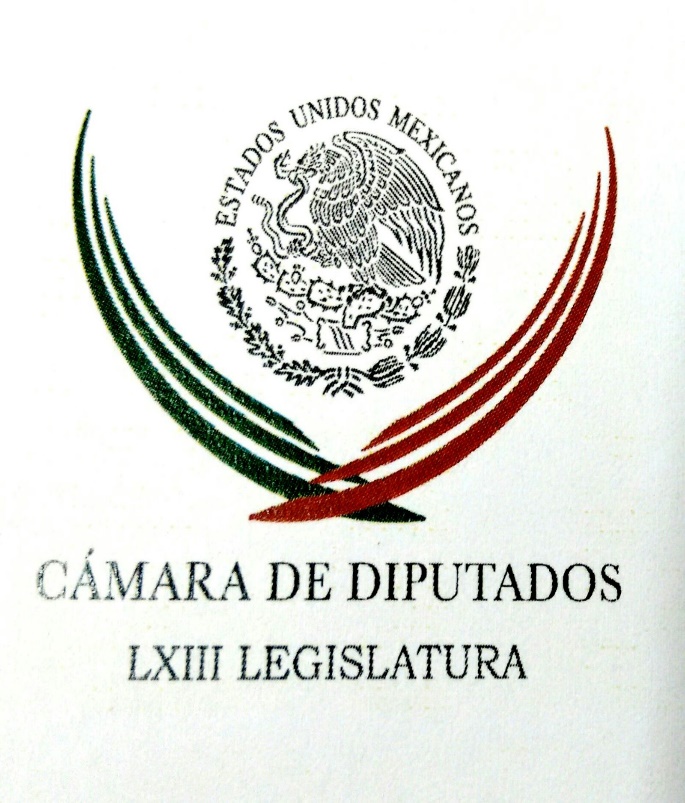 Carpeta InformativaPrimer CorteResumen: Francisco Martínez Neri. Presentaron la Agenda Legislativa que propondrán al Congreso de la Unión Nuestro proyecto es contra el populismo extremo tipo Venezuela: PAN y PRDSe tensa relación en PRI y PAN por la sucesiónPeña Nieto se reúne con empresarios para apoyos por sismoSegob declara desastre natural en Chiapas y Oaxaca por daños del sismoFormato para informe de gobierno se votó por mayoría: Raúl FloresTrump desmiente acuerdo con demócratas sobre DACA14 de septiembre de 2017TEMA(S): Trabajo LegislativoFECHA: 14/09/2017HORA: 05:57NOTICIERO: ImagenEMISIÓN: Primer CorteESTACION: 90.5 FMGRUPO: Imagen0Francisco Martínez Neri. Presentaron la Agenda Legislativa que propondrán al Congreso de la Unión Martín Espinosa (ME), conductor: Integrantes del Frente Ciudadano por México, conformado por los partidos Acción Nacional, de la Revolución Democrática y Movimiento Ciudadano, presentaron hace unas horas la agenda legislativa que propondrán al Congreso de la Unión, la cual está integrada por 15 iniciativas. Voy a platicar esta mañana con el diputado por PRD, Francisco Martínez Neri, él es coordinador de la bancada del Partido de la Revolución Democrática en la Cámara de Diputados. ¿Cómo está, diputado Martínez Neri? Buenos días. A ver si nos escucha. Le decía que ayer precisamente los miembros de este Frente Ciudadano que no nada más busca aliarse para las elecciones presidenciales del año próximo sino también para formar un Frente en la Cámara de Diputados, es decir, los legisladores del PAN, del PRD y de Movimiento Ciudadano también a trabajar conjuntamente en este Frente allá en San Lázaro y por ello anunciaron ayer una agenda común que van a proponerle al Congreso, que está integrada -como le decía- por 15 iniciativas. Le decía que tengo en la línea telefónica al diputado Francisco Martínez Neri, coordinador de la Bancada del perredista en San Lázaro. Francisco Martínez Neri (FMN), coordinador de la Bancada del PRD en la Cámara de Diputados: Hola, muy buenos días. Para servirte. ME: Gracias. Son 15 iniciativas que va a presentar el Frente Ciudadano por México ¿verdad? FMN: Sí, son 15 temas que desde luego tampoco son limitativos, son los temas con los que podemos salir al Frente. ME: ¿Cuáles son los más importantes de estos temas? FMN: Bueno desde luego un punto que se permitió la unidad, el principio, es el tema de fiscal. Ese tema habrá que seguirlo trabajando con las leyes secundarias, desde luego sacarlo adelante -también- en el sentido de que se evite que haya una continuidad -por decirlo de alguna manera- de quien hoy ocupa el cargo de procurador general de la República tras seguir continuando como fiscal. Es un asunto, desde luego, que para nosotros es bien importante... ME: O sea, ustedes como Frente no están de acuerdo en que Raúl Cervantes se convierta en el nuevo fiscal de la nación. FMN: En efecto. ME: Correcto. FMN: Eso es un punto fundamental. ME: Correcto. FMN: Ahora, por otra parte con relación a derechos humanos, hay temas que son muy importante ya de tratar y que tiene que ver con la desaparición forzada por eso ya tenemos una minuta. Hay que sacarla adelante, hay muchos problemas de desaparición en el país. Hay que tener una disposición que pueda abordar ese problema. Otro tema, importantísimo también, es el asunto del salario. ME: Correcto. FMN: Es necesario el salario digno. Hay un deterioro muy grave y, bueno, hasta los empresarios están en favor de este gremio. ME: Claro. FMN: No hay razón para que no haya posibilidades de modificación, ese es otro tema. El tema la violencia política contra las mujeres es un tema también que nos une muchísimo. El asunto del fuero es un tema que ya, inclusive, en los estados de la República está tratando de… inclusive del propio sistema en los estados. No hay por qué, no hay razón por la cual no pueda abordarse a nivel federal. Lo que tendría como consecuencia el hecho de que pudiera, ya, generalizarse en todos los estados de la República. Entonces son temas trascendentes, como podrás ver, que tiene que ver con la necesidad de cambios fundamentales en el país y que, desde luego, nos (inaudible) muchísimo. Otro tema tiene que ver con el asunto electoral, o sea, el uso de los recursos para fines electorales es una cuestión muy grave, lo vimos en el Estado de México. Inclusive es un tema también que necesitamos regular para evitar esas ventajas que el gobierno federal tiene. ME: Correcto, entonces es un hecho, diputado Martínez Neri, que van de la mano PAN, PRD y Movimiento Ciudadano en este período de sesiones en el trabajo legislativo allá en San Lázaro. Irán pues también este Frente Ciudadano no es nada más un tema electoral sino también un tema de trabajo conjunto en el Congreso ¿no? FMN: Sí, nos va a dar muchísimo resultado. Yo creo que vamos a poder concretar cosas que desde luego no podíamos hacer de manera anclada. Este Frente cobra una fuerza inusitada y creo vamos producir mucho en beneficio del país. ME: Correcto, ¿hay algún plan de sacar todas estas iniciativas en cuanto a que -efectivamente- pues tengan resultado, tengan eco en el Palacio Legislativo de San Lázaro, diputado Martínez Neri? FMN: Bueno sí, la idea es abordar todo lo que sea posible. Sin embargo, hay que advertirle a la sociedad que se da* ayer el propio PRI se manifiesta en el sentido de que "¡cuidado! A ver, nosotros somos la mayoría". O sea, hay una postura retadora y una postura que no, no es favorable, al contrario yo creo que el PRI debería decir "bueno pues okay, vamos a ponernos de acuerdo. Ustedes ya traen su punto de vista y yo soy la mayoría, bueno pues vamos sacando lo que convengan al país". Al contrario hay una reacción que me parece que es soberbia, que no conduce a nada y que ya son (inaudible) ya se van, están en tercer lugar en cualquier encuesta. Todavía -fíjate, es increíble- a pesar de que están en el tercer lugar en encuestas nacionales asumen una actitud de soberbia que es lo que los ha llevado a donde están ahora. ME: Pues sí y ahora aprovechan la desgracia de Chiapas y de Oaxaca para hacer su pasarela, ¿verdad? Ahí van apareciendo el de Hacienda, ahí mandaron al de Salud, ahí aparece el de gobernación y a ver quién va ganando la carrera. ¡Que lamentable, diputado! FMN: Muy lamentable porque pues todo esto tiene que ver con los gobiernos anteriores, con falta de sistemas de prevención, con problemas en la construcción, o sea, porque estamos hablando un problema que debió haberse previsto, me refiero al derrumbe de las casas, de los edificios, etcétera. Es un problema de política nacional, si lo vemos desde otro ángulo, o sea no hubo la prevención, no hubieron la prevenciones necesarias para el efecto de regular la construcción, ese es un problema también que debemos ver. ME: Bien. Diputado, le agradezco mucho que nos dé más detalles de esta agenda que ayer presentó este Frente, este Frente opositor, ahora que se ha conformado también en la Cámara de Diputados. Muchas gracias. FMN: Estoy a tus órdenes. ME: Gracias, buen día. Es el diputado Francisco Martínez Neri, él es el coordinador de la Bancada perredista en la Cámara de Diputados. Duración 7’30’’, nbsg/m. TEMA(S): Trabajo Legislativo FECHA: 14/09/17HORA: 00:00NOTICIERO: Radio FórmulaEMISIÓN: Primer CorteESTACIÓN: OnlineGRUPO: Fórmula0Nuestro proyecto es contra el populismo extremo tipo Venezuela: PAN y PRDEl proyecto del Frente Ciudadano por México es contra toda forma de populismo extremo tipo Venezuela, coincidieron el coordinador del PAN en el Senado, Marko Cortés y el del PRD en San Lázaro, Francisco Martínez Neri quienes advirtieron que mientas más ataquen su alianza más los unen. Entrevistados por Ricardo Rocha, los legisladores aseguraron que cada partido que conforma este frente (PAN, PRD y Movimiento Ciudadano) tiene sus propias banderas y no las perderán, además de que advirtieron que están conformando un proyecto serio y con visión de largo plazo. "No estamos contra nadie", advirtió Martínez Neri, al asegurar que esta alianza tiene la finalidad de resolver los problemas que tiene México. ys/m.INFORMACIÓN GENERALTEMA(S): Información General FECHA: 14/09/17HORA: 06:46NOTICIERO: En los Tiempos de la RadioEMISIÓN: Primer CorteESTACIÓN: 103.3 FMGRUPO: Radio Fórmula0María Dolores Padierna. Política económica 2018Dolores Padierna, colaboradora: De acuerdo a los criterios generales de política económica para 2018, el gobierno concluirá con un crecimiento económico mediocre de 2.2 por ciento promedio anual, mucho menor al 4.7 por ciento que ofreció si se concretaban las reformas estructurales. También muy lejos del 3.4 por ciento considerado como crecimiento inercial; lo preocupante es que en el V Informe de Gobierno y en el paquete económico, ese pobre desempeño económico se considera un importante logro que se obtiene a pesar de los choques externos. Las administraciones pasadas achacaban el pobre desempeño económico a la falta de reformas estructurales, al eliminarse ese pretexto ha recurrido a los choques externos para justificar su fracaso económico. Entre los factores determinantes del crecimiento se observa que el sector externo es justamente el que impulsa en mayor medida el crecimiento económico. De tal manera que los choques externos no han tenido un impacto negativo en las exportaciones y las importaciones. En el mercado interno, después de que el crecimiento del consumo se mantuvo bajo entre 2013 y 2015, en 2016 tuvo una ligera mejoría, pero no tiene la suficiente fuerza para mantenerse con esa mejoría durante 2017 y 2018. El consumo está muy lejos de convertirse en el nuevo motor o en el motor o palanca del desarrollo económico. Lo que sí es muy decepcionante, es el manejo de la inversión a lo largo de todo este gobierno. En 2015, después de aprobadas las reformas estructurales y ya echada a andar la reforma energética, la formación bruta de capital fijo sólo creció 0.4 por ciento en 2017 y se mantendrá estancada en 2018. Dijeron que las reformas estructurales atraerían a un montón de inversiones; hasta el momento, eso no ha ocurrido y no ocurrirá en 2018, según se describe en los criterios generales de política económica. La falta de inversión no sólo provoca un freno al crecimiento económico en el corto plazo, sino que lo impacta en el mediano y largo plazos, o sea, que los choques externos no tendrán impactos negativos en la economía real, es un mero pretexto. Espero sus comentarios en @Dolores_PL. Gracias. Duración 2´54´´, ys/m.TEMA(S): Trabajo LegislativoFECHA: 14/09/2017HORA: 05:22NOTICIERO: Excélsior OnlineEMISIÓN: Primer CorteESTACION: OnlineGRUPO: ExcélsiorSe tensa relación en PRI y PAN por la sucesiónMientras Jorge Luis Preciado ejerce presión en contra de los senadores panistas rebeldes a la dirigencia de Ricardo Anaya, 146 líderes estatales expresaron su respaldo a Ernesto Cordero, Jorge Luis Lavalle, Roberto Gil, Javier Lozano y Salvador Vega, quienes enfrentan un proceso de expulsión.En la bancada del PRI, un sondeo que realizó el coordinador Emilio Gamboa entre sus compañeros priistas en torno a quién debía ser el candidato presidencial priista generó molestia e inconformidad en el grupo parlamentario, pues Joel Ayala, Carlos Romero Deschamps y Lilia Merodio expresaron su inconformidad y se negaron a participar en la consulta.“Fue sólo un ejercicio, no definirá sucesión”El líder del PRI en el Senado entregará los resultados de la encuesta a Ochoa.El coordinador de los senadores del PRI, Emilio Gamboa, aseguró que la consulta que solicitó a sus compañeros senadores en torno a los presidenciables fue un ejercicio de auscultación que no definirá la sucesión presidencial, pero es un insumo de información que tendrá “quien deba tenerla” y aclaró que desconoce el resultado, pues entregará todos los sobres al presidente del partido, Enrique Ochoa.Entrevistado brevemente la mañana de ayer, afuera de un restaurante en el Poniente de la Ciudad de México, Gamboa Patrón relató que él explicó a todos sus compañeros senadores que la consulta es una forma de auscultar la opinión de priistas que son líderes estatales, regionales, sindicales y que él busca que sea un elemento de información.—¿Fue iniciativa del Presidente de la República?, le preguntó Excélsior.— No. El Presidente un día me dijo: ‘Oye, ¿cómo sientes a tus senadores?’, y le dije, pues unos con uno; otros con otro, pero no puedo saber. Se quedó callado.También a pregunta expresa, Emilio Gamboa explicó que desconoce al ganador del sondeo que realizó, porque los sobres con las respuestas fueron sellados por los propios legisladores federales y así los entregará al Comité Ejecutivo Nacional del PRI.“¿Quién ganó en esta consulta? No tengo ni idea. Pero no define nada respecto de la sucesión”, comentó.Tranquilo, después de reunirse con un grupo de personas por la mañana, Gamboa accedió a contestar un par de preguntas de Excélsior y dejó en claro que de ninguna manera fue una decisión impuesta; que fue un ejercicio que él considera importante, como un insumo de información.“Yo platiqué y dije que teníamos que tener el pulso de los que piensan ellos. A ver ¿en todas las mesas qué se está platicando? Se platica de la sucesión presidencial. Eso no lo podemos negar.“¿Va a definir esto? Desde luego que no. ¿Va a influir? Yo creo que no. Ah, pero va a tener información quien deba tenerla; se la haré llegar al presidente del partido. Y el partido tendrá sus tiempos y va a definir el método. Ya está próximo a definirlo. Están trabajando en eso, pero le puede servir. Y eso es lo que yo quiero. Ayudar a que le sirva”, explicó el líder parlamentario.El martes pasado, en la reunión previa a la sesión del pleno del Senado, Emilio Gamboa informó a sus compañeros de esta auscultación; auxiliado por las senadoras Hilda Flores e Ivonne Álvarez, se distribuyó una hoja para que los legisladores priistas expresaran su opinión sobre quién debe ser el candidato presidencial del partido; la hoja contenía los nombres de Miguel Ángel Osorio Chong, José Antonio Meade, José Narro y Aurelio Nuño, y al final la palabra “otros”.Los senadores debían señalar dos opciones y, si ninguno de los cuatro era de su preferencia, escribir el nombre sugerido.Emilio Gamboa garantizó que todos esos sobres, con las preferencias presidenciables de los senadores del PRI, “están en una caja cerrada, todos los sobres, completamente cerrados. Nadie tiene acceso a esto. Se lo voy a llevar al presidente del partido”.Liderazgos apoyan a rebeldesMientras en el grupo parlamentario, Jorge Luis Preciado ejerce presión en contra de los cinco panistas rebeldes a la dirigencia de Ricardo Anaya, 146 liderazgos estatales del partido enviaron una carta al Comité Ejecutivo Nacional (CEN) del partido para respaldar a Ernesto Cordero, Jorge Luis Lavalle, Roberto Gil, Javier Lozano y Salvador Vega, quienes enfrentan un proceso de expulsión de las filas del albiazul.En la carta, los líderes estatales de Campeche alertan que “las confrontaciones, la división, la intolerancia, la dictadura y la discrepancia nos dañan como partido político, nos alejan de la aceptación social y nos acercan a la derrota electoral”.Firmada por personajes políticos de Campeche, como Juan Carlos del Río González y Jorge Rosiñol Abreu, excandidatos al gobierno del estado; Sebastián Calderón Centeno, exsenador y presidente del Comité Directivo Municipal de Carmen; los presidentes municipales de Carmen, Pedro Gutiérrez; Candelaria, Salvador Farías; Palizada, Pedro Ayala, y Calakmul, Juan González Chan, los panistas demandan a la dirigencia nacional que “se honre nuestra doctrina y nuestra historia y cumplamos con la responsabilidad histórica de llegar unidos y fuertes al próximo proceso electoral de 2018”.De igual forma, precisan que “respaldamos a Jorge Lavalle Maury y a los senadores panistas que votaron por Acción Nacional para presidir la Mesa Directiva del Senado, en la persona de Ernesto Cordero, un militante de calidad moral y profesional, quien destaca como exprecandidato a la Presidencia de la República, candidato a la dirigencia nacional de nuestro partido, secretario de Hacienda y de Desarrollo Social en el gobierno panista y con experiencia como presidente de la Mesa Directiva del Senado”.Añaden que “un voto por un panista es un voto en favor de Acción Nacional; por ello pedimos que no se olviden nuestros principios de doctrina; es tiempo de honrar nuestro principio básico de la libertad de la persona.“La disciplina partidista en favor del interés de un grupo; cerrada al consenso e impositiva, polariza el espacio político y promueve el estancamiento de la actividad parlamentaria. Buscar la sanción de un panista argumentando supuesta ‘deslealtad’, no sólo va en contra de los principios que definen al panismo, sino que contradice el compromiso institucional que Jorge Lavalle ha tenido con el partido y que muchos panistas hemos podido experimentar”, expresan.El escrito está firmado también por diputados de mayoría, regidores y exdirigentes de Acción Nacional en Campeche. ar/m TEMA(S): Información GeneralFECHA: 14/09/2017HORA: 07:11 AMNOTICIERO: El Excélsior OnlineEMISIÓN: Primer CorteESTACION: OnlineGRUPO: ImagenPeña Nieto se reúne con empresarios para apoyos por sismoLuego de recorrer los municipios de Santa María Xadani y Santo Domingo Tehuantepec, el Presidente Enrique Peña Nieto se reunió anoche en Ixtepec con empresarios y con integrantes de la Cámara Mexicana de la Industria de la Construcción, para coordinar la ayuda que se brindará a los damnificados del sismo del pasado 7 de septiembre.Tras escuchar el respaldo de los empresarios a la labor de apoyo a la población, el mandatario les informó que son más de un millón 200 mil personas afectadas por el sismo, y destacó la importancia de reactivar la economía de las familias.Si trabajamos en solidaridad y en conjunto con el sector privado, podremos actuar de manera mucho más expedita.Hay mucho patrimonio familiar y cultural dañado; la labor de reconstrucción exige que seamos solidarios”, indicó.Resaltó que la Declaratoria de Emergencia Extraordinaria, emitida para 41 municipios oaxaqueños y 118 chiapanecos, permitirá destinar recursos para emprender la reconstrucción.En la base militar, antes de regresar a la Ciudad de México, el Presidente Peña Nieto saludo a personal voluntario que lleva apoyo a la población damnificada. bmj/mTEMA(S): Información GeneralFECHA: 14/09/2017HORA: 07:32 NOTICIERO: MVS NoticiasEMISIÓN: Primer CorteESTACION: OnlineGRUPO: MVSPróxima semana iniciará reconstrucción de viviendas afectadas por sismo: EPNEl presidente de la República, Enrique Peña Nieto, dijo que a partir de la próxima semana se emprenderán las labores de reconstrucción de vivienda de las personas damnificadas tras el sismo de 8.2 grados del pasado jueves. Tras recorrer los municipios de Santa María Xadani y Tehuantepec para supervisar los apoyos, el mandatario garantizó que toda la población afectada será atendida en sus necesidades elementales, como alimentación y servicio médico. Acompañado de su esposa, Angélica Rivera, Peña dialogó con los pobladores de ambos municipios, con quienes se comprometió a que no los dejará solos "aquí está el gobierno y vamos a seguir estando y acompañándoles hasta que las cosas regresen a la normalidad”. Peña Nieto pidió a quienes resultaron damnificados no permitir que nadie lucre con esta tragedia. “No dejen que llegue gente que venga a desinformarles y que quiere asumir liderazgos que no corresponden. Que nadie pretenda lucrar de esta tragedia". "En Tehuantepec, donde hay del orden de 15 mil viviendas, ya han sido censadas 9 mil, de las cuales alrededor de 600 tienen afectaciones", resaltó. Llamó a los pobladores de estos municipios a mantener la unidad y la confianza en que “como lo hemos venido acreditando, los apoyos seguirán fluyendo, pero sobre todo la ayuda para la reconstrucción va a materializarse y vamos a salir adelante”.Finalmente, aprovechó para reconocer a los miembros de las Fuerzas Armadas y de la Policía Federal “que fueron los primeros en hacer presencia, demostraron solidaridad, y por eso están apoyando la labor del Estado”. ar/mTEMA(S): Información GeneralFECHA: 14/09/2017HORA: 08:40 NOTICIERO: MVS NoticiasEMISIÓN: Primer CorteESTACION: OnlineGRUPO: MVSSegob declara desastre natural en Chiapas y Oaxaca por daños del sismoLa Secretaría de Gobernación (Segob) publicó en el Diario Oficial de la Federación (DAF) las declaratorias de desastre natural por la ocurrencia de sismo con magnitud de 8.2 el 7 de septiembre para 283 municipios de Oaxaca y 97 de Chiapas.En ambas publicaciones se señala que con las declaratorias de desastre natural los municipios afectados podrán acceder a los recursos del Fondo de Desastres Naturales, de acuerdo con lo dispuesto por la Ley General de Protección Civil y su Reglamento, así como las Reglas Generales.En el caso de Chiapas se indica que el pasado 8 de septiembre el gobernador de Chiapas, Manuel Velasco Coello, solicitó al Centro Nacional de Prevención de Desastres (Cenapred) la corroboración del fenómeno natural perturbador, descrito como Sismo de magnitud 8.4 ocurrido el 7 de septiembre, que afectó 97 municipios.Agregó que con fecha 8 y 11 de septiembre de 2017 se llevaron a cabo las correspondientes sesiones de instalación del Comité de Evaluación de Daños, en las cuales el Gobierno del Chiapas presentó a la Segob las respectivas solicitudes de declaratoria de Desastre Natural.Con base en lo anterior, se consideró procedente en este acto emitir la siguiente la Declaratoria de Desastre Natural por la ocurrencia de sismo con magnitud 8.2 el 7 de septiembre en 97 municipios del estado de ChiapasEn el caso de Oaxaca indicó que luego de que el secretario general de Gobierno de Oaxaca, Héctor Anuar Mafud Mafud, solicitó el 8 de septiembre la corroboración de que el sismo del pasado 7 de este mes afectó a 283 municipios, el Cenapred así lo corroboró.Agregó que el mismo 8 de septiembre se llevó a cabo la correspondiente sesión de instalación del Comité de Evaluación de Daños, en la cual el Gobierno de Oaxaca presentó a la Secretaría de Gobernación la Solicitud de Declaratoria de Desastre Natural respectiva.Con base en lo anterior, se consideró procedente en este acto emitir la siguiente la Declaratoria de Desastre Natural por la ocurrencia de sismo con magnitud 8.2 el 7 de septiembre en 283 municipios del estado de Oaxaca. ar/m TEMA(S): Información General FECHA: 14/09/17HORA: 05:47NOTICIERO: En los Tiempos de la RadioEMISIÓN: Primer CorteESTACIÓN: 103.3 FMGRUPO: Radio Fórmula0Herbert Bettinger. Presupuesto económico 2018Oscar Mario Beteta, conductor: Vamos al comentario del doctor Herbert Bettinger. Herbert Bettinger, colaborador: Estimado Oscar Mario y amigos que nos acompañan. El 8 de septiembre el Poder Ejecutivo, como estaba previsto, envío al Congreso de la Unión el paquete económico para el ejercicio fiscal 2018 para su respectiva revisión y en su caso aprobación. En esta ocasión estuvo ausente lo referente a los aspectos de la reforma, a las disposiciones fiscales como lo habíamos comentado en otros espacios ya que por lo que corresponde a la iniciativa a la Ley de Ingresos de la Federación, ésta se basó y se sustentó a su vez en el acuerdo que en su momento se creó sobre la certidumbre tributaria del 2014 y en el cual el Gobierno Federal se comprometió a no crear nuevos impuestos de aumentar los existentes. En ese sentido, el paquete económico que se envió incluye exclusivamente los criterios generales de política económica, los renglones por los cuales se pretende generar el ingreso para sufragar el gasto público, el presupuesto de egresos, el informe sobre el uso de las facultades en materia arancelaria. Es importante comentar que dentro de los criterios generales de política económica se estima que durante el ejercicio fiscal 2018 el Producto Interno Bruto va a registrar un incremento entre el 2 y 3 por ciento, tomando como base los resultados del presente año. En cuanto a los ingresos de la Federación se estiman cuatro mil 735 mil millones de pesos, lo que supone un incremento real del 3.6 por ciento en relación también a este año. El paquete para el 2018 no refleja ninguna circunstancia especial que permita corregir o atenuar los efectos de la pérdida de liquidez para llevar a cabo inversión en las empresas o para mejorar el nivel de vida de las familias, ya que está ausente la necesidad imperiosa de llevar a cabo reformas a las leyes fiscales para retomar la equidad y la proporcionalidad, ya que la actual política impositiva ha venido afectando a todos los niveles socioeconómicos de los contribuyentes y es seguro que debamos esperar al siguiente sexenio para lograr esta corrección. No obstante, existe la posibilidad que algún partido político presente postulados de modificaciones a las normas tributarias que permitan que regresemos a lo que anteriormente teníamos y nos correspondía a nuestro nivel económico como país. Herbert Bettinger y me pueden seguir en Twitter @hbettingerb. Duración 2´36´´, ys/m.TEMA(S): Información General FECHA: 14/09/17HORA: 07:10NOTICIERO: Enfoque NoticiasEMISIÓN: Primer CorteESTACIÓN: OnlineGRUPO: NRM Comunicaciones0Formato para informe de gobierno se votó por mayoría: Raúl FloresEn entrevista con ENFOQUE NOTICIAS, Raúl Flores, diputado dijo que el formato que se votó por mayoría para la entrega del Informe del Jefe de Gobierno de la Ciudad de México, Miguel Ángel Mancera.Indicó que él siempre ha visto en Mancera la disposición para responder los cuestionamientos que los legisladores y la propia población tienen, sin embargo afirmó que espera que en la siguiente administración se pueda modificar el formato del Informe.Flores afirmó que el balance general del Gobierno de la Ciudad de México ha sido positivo,  ya que la CDMX se ha vuelto plural, incluyente a pesar de que ha enfrentado debates importantes, pero afirmó que en general él nota en la ciudadanía una aceptación importante de las acciones que se han dado en la capital de la República.Finalmente, resaltó que en la parte de hacer análisis la Ciudad de México tiene un lugar muy relevante y se encuentra en los primeros lugares en desarrollo social, en inversión extranjera, en innovaciones como el médico y el abogado en tu casa. ys/m.TEMA(S): Información GeneralFECHA: 14/09/2017HORA: 08:02NOTICIERO: López DórigaEMISIÓN: Primer CorteESTACION: OnlineGRUPO: 0Trump desmiente acuerdo con demócratas sobre DACAEl presidente Donald Trump desmintió esta madrugada haber alcanzado un acuerdo con líderes demócratas sobre el futuro de los casi 800 mil jóvenes migrantes indocumentados acogidos al Programa de Acción Diferida para Llegados en la Infancia (DACA).“Ningún acuerdo fue hecho anoche sobre DACA. Masiva seguridad fronteriza tendrá que ser acordada a cambio para consentir. Será sometido a voto”, escribió el mandatario en su cuenta de Twitter.Trump dijo que el muro que prometió durante la campaña presidencial, se encuentra ya bajo construcción en la forma de trabajos de renovación de segmentos de vallas y barreras que existen ya a lo largo de la frontera con México.En otro mensaje, el mandatario buscó proyectar compasión por los jóvenes beneficiarios del programa, a pesar de su anuncio de la semana pasada de cancelar de manera gradual el programa establecido por el presidente Barack Obama en 2012.“Realmente quiere alguien sacar a gente joven buena, educada y exitosa que tiene trabajos, algunos sirviendo en el ejército. En verdad?”, cuestionó.Agregó que “ellos han estado en nuestro país por muchos años, no por su culpa, traídos por sus padres a corta edad”, indicó en otro texto.El mensaje del mandatario abonó a la confusión generada la noche del miércoles después que los líderes demócratas del Senado y la Cámara de Representantes, Charles Schumer y Nancy Pelosi, anunciaron un acuerdo con Trump para dar alivio migratorio a los “dreamers”, sin dinero para el muro.“Tuvimos un encuentro muy productivo en la Casa Blanca con el presidente. Las discusiones se enfocaron en el DACA. Acordamos consagrar las protecciones de DACA en ley rápidamente y trabajar un paquete de seguridad fronteriza, excluyendo el muro, que sea aceptable para ambas partes”, indicaron en una declaración conjunta.El anuncio de los demócratas se produjo al término de una cena privada con Trump en la Casa Blanca, quien ha decidido acercarse a los demócratas en busca de apoyo para sacar adelante algunos de los temas más apremiantes de su agenda económica.Días atrás Trump y los líderes demócratas alcanzaron un acuerdo para extender el techo de la deuda nacional y mantener el gobierno en operación al menos hasta el mes de diciembreTrump dio un plazo de 60 días al Congreso para buscar una solución permanente para estos jóvenes inmigrantes, a través de una iniciativa de ley, o de lo contrario su orden empezará a tomar efecto a partir de febrero del 2018.Aunque no queda claro cuál será el vehículo legislativo para dar el alivio migratorio a los dreamers, la mayoría de ellos mexicanos, los líderes demócratas han expresado su interés en que sea a través de la iniciativa de ley DREAM.Poco después de que Schumer y Pelosi anunciaron el acuerdo con Trump, la vocera presidencial Sarah Sanders, a través de su cuenta Twitter, precisó que aunque DACA y seguridad fronteriza fueron parte de la discusión durante la cena “ciertamente excluir el muro no fue acordado”.Inicialmente el presidente había condicionado cualquier iniciativa migratoria a la obtención de mil 600 millones de dólares para la construcción del muro, pero los demócratas rechazaron de manera tajante los condicionamientos.Bajo el plan de terminación de DACA anunciado por la Casa Blanca, los “dreamers” podrán contar con protección contra la deportación hasta el 5 de marzo de 2018, a menos que antes se logre la aprobación de una iniciativa de alivio migratorio. Duración 0’00’’, nbsg/m. 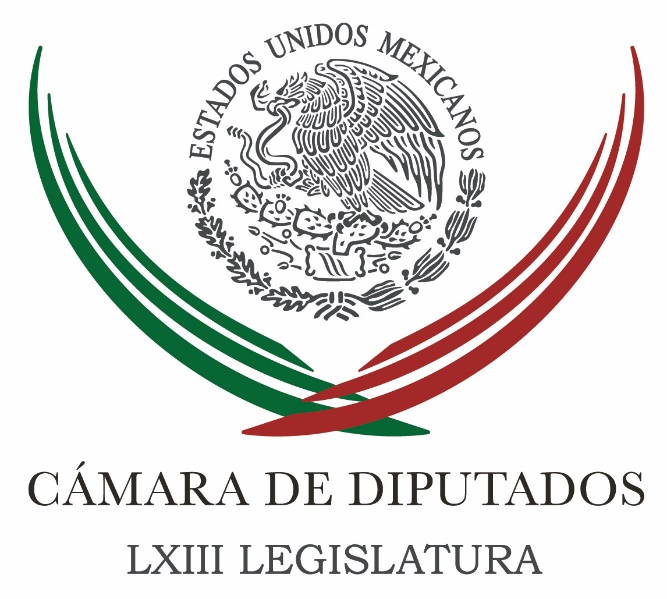 Carpeta InformativaSegundo CorteResumen:Carlos de la Fuente: Discusión del Paquete Económico 2018Difieren por militancia de Fiscal GeneralSección Instructora regresa a Fepade expediente de diputada de ChihuahuaMorena pedirá declarar persona non grata a Benjamín NetanyahuDiputados discutirán ley contra la crueldad animalGamboa descarta "dedazo" en el PRI para designar candidato presidencialPiden declarar emergencia en 23 municipios de Guerrero por inundaciónAlejandra Barrales: En Frente Ciudadano por México no hemos hablado de candidaturas Funcionarios de Secretaría del Trabajo apoyan a damnificados en Chiapas Trump aclara que un acuerdo sobre DACA está "bastante cerca"Jueves 14 de septiembre 2017TEMA(S): Trabajo LegislativoFECHA: 14/09/2017HORA: 09:16 AMNOTICIERO: Milenio Televisión EMISIÓN: Segundo CorteESTACION: Canal 120GRUPO: MilenioCarlos de la Fuente: Discusión del Paquete Económico 2018Samuel Cuervo (SC), conductor: Le decía, uno de los temas que están sobre la mesa en la Cámara de Diputados es el Paquete Económico que ya fue entregado por la Secretaría de Hacienda. Para abordar un poco más sobre lo que han realizado hasta ahora los legisladores, tenemos a Carlos de la Fuente, él es diputado de Acción Nacional. Carlos, ¿cómo está? Buenos días. Carlos de la Fuente (CF), diputado del PAN: Buenos días Samuel, a tus órdenes. SC: ¿Qué han encontrado hasta ahora en la observación de este Paquete Económico, de esta propuesta fiscal para el año próximo? CF: Pues bueno Samuel ahí el tema principal, es el incremento considerable de los ingresos del Gobierno Federal principalmente a través de los impuestos, de los dos principales rubros, el impuesto sobre la renta y el tema del IVA, lo que se espera que haya un, un incremento en la economía. Pero por otro lado, no vemos ningún incentivo a la inversión, que es lo que están proponiendo los empresarios de, de este país y bueno que el grupo parlamentario del PAN ha venido empujando desde el primer año de esta Legislatura, donde tenemos que incentivar la inversión privada a través de una disminución del impuesto del ISR, ¿verdad?, que con la Reforma Fiscal del 2013 lo subieron del 28 al 30 por ciento. Y que vemos que en otros países, están buscando incentivar la inversión privada a través de disminuciones en las tasas impositivas y bueno, creo que este país a raíz de la incertidumbre global que se está viendo, pues buscar inversiones extranjeras que puedan llegar a nuestro país y que puedan incentivar el mayor crecimiento económico posible. Pues este Gobierno no ha podido reflejar más de un 2.6 por ciento, del crecimiento del PIB y pues lo están estimando para el próximo año, otra vez en un rango entre el 2 y 3 por ciento, lo cual lo vemos difícil, ya que a lo largo de la historia de este Gobierno Federal, pues no se han podido alcanzar esos crecimientos económicos. SC: ¿No ven realista ustedes ese Paquete Económico? CF: Mira, desgraciadamente no buscamos una, no buscamos incentivar la inversión privada y por otro lado, seguimos sacrificando la reducción del gasto a través de inversión, tanto la inversión del campo, como la inversión en infraestructura. Sigue habiendo una disminución considerable en el tema del campo y en el tema de comunicaciones y transportes. Entonces, creo que la aportación del Gobierno Federal al crecimiento económico pues es muy baja, es por ello que tenemos que buscar que este crecimiento de ingresos, que se ve reflejado en el, en el proyecto de presupuestos para el 2018, pues también se vea reflejado en mayor inversión pública y no necesariamente en más gasto social. Como vemos que el tema de la Secretaría de Desarrollo Social, trae un ahorro muy significativo, muy pequeño, perdón, a diferencia de la, de la, del tema del campo y comunicaciones y transportes donde trae temas de porcentaje de arriba de 10 por ciento. Entonces creemos y ese es nuestro temor como oposición, que el Gobierno Federal vaya a querer aprovechar toda la maquinaria para el año electoral del 2018 y por eso vamos a poner mucha atención en los programas sociales, para que no los veamos reflejados como los vimos en las elecciones de este año 2017, donde a través del Gobierno Federal, pues el partido del poder utilizó todos los mecanismos. Es por ello que vamos a hacer un gran esfuerzo en las dos comisiones, tanto en la comisión de Hacienda como en la comisión de Presupuesto para evitar que el Gobierno Federal utilice la maquinaria del Gobierno como electoralmente. SC: ¿Cómo se podría vigilar eso? Ustedes como oposición van a hacer alguna reserva u observaciones muy precisas sobre lo que se ha presentado. CF: Principalmente con la experiencia que se tuvo en el Estado de México donde aprovecharon muchísimos programas sociales para ver temas electorales y vimos cómo se hizo un gran, un gran gasto en el primer semestre de este año 2017 y es por ello que vamos a estar viendo que esos programas, ¿cómo está considerado su incremento para el 2018 y ver la forma de la aplicación porque no es necesariamente nada más ponerle recursos a los programas, si no ver la correcta ejecución, porque no lo vemos de esa manera que lo esté haciendo el Gobierno Federal. SC: Muy bien, para el rubro de los, el presupuesto a las partidas a los Estados que se ha contemplado, ¿creen ustedes que están siendo justas o equitativas? CF: Mira, pues el tema de las participaciones tienen un incremento del 3.7 por ciento, para el próximo año que a lo largo de los últimos tres años que a mí me ha tocado estar en la Cámara de Diputados, pues hemos visto ya un incremento en las participaciones superiores al 12 por ciento. Necesitamos también poner mucha atención en el tema de la fiscalización y la transparencia de los recursos en los Estados a través del, de la Ley de Disciplina Financiera, que ya para el 2018 se estarán aplicando pues esa Ley en, a los primeros términos, pues vamos a poner mucha atención en darle seguimiento a que haya una correcta gasto público y transparencia en los diferentes Estados del país. SC: Muy bien, pues el balón -por decirlo así- está en la cancha de ustedes diputados. Estaremos atentos finalmente a las observaciones que hagan a, a este paquete económico que ha presentado la Secretaría de Hacienda. Muchas gracias por tomarnos la llamada diputado. CF: Gracias Samuel, buen día. SC: Gracias, muy buenos días. Esto referente al Paquete Económico que ha sido presentado para 2018 en la Cámara de Diputados. Duración: 05’ 27” bmj/mTEMA(S): Trabajo Legislativo FECHA: 14/09/17HORA: 00:00NOTICIERO: Reforma OnlineEMISIÓN: Segundo CorteESTACIÓN: OnlineGRUPO: ReformaDifieren por militancia de Fiscal GeneralLa Comisión de Puntos Constitucionales se instaló esta mañana en sesión permanente para revisar las seis iniciativas, las cuales coinciden en eliminar el polémico "pase automático" del Procurador a Fiscal.El diputado perredista Guadalupe Acosta Naranjo, presidente de ese órgano, propuso a sus integrantes llevar al Pleno el dictamen consensado en la última semana del mes.El próximo miércoles, los diputados recibirán a los colectivos que con su propuesta alterna forzaron en San Lázaro la postergación del debate.El legislador priista Braulio Guerra afirmó en entrevista que el asunto deberá ser resuelto "con votos, pero sin vetos".Sería una contradicción, alegó, que en la Constitución, con un transitorio, se restringieran derechos a una persona, sea o no Raúl Cervantes."La modificación en la que estamos coincidiendo es que no se designa, de forma directa, al Procurador actual para que sea Fiscal, sino que se abre un nuevo proceso y se determina que todos pueden participar en él, incluido el actual Procurador. Se trata de un asunto de derechos humanos y de derecho constitucional,", dijo.Acosta Naranjo adelantó que la lucha del Frente Ciudadano será por evitar que cualquier persona con militancia partidista sea designada al frente de la Fiscalía General. En todo caso, confió en que el PRI pueda flexibilizar su postura. ys/m.TEMA(S): Trabajo Legislativo FECHA: 14/09/17HORA: 13:38 PMNOTICIERO: Notimex / 20minutos OnlineEMISIÓN: Segundo Corte  ESTACION: Online GRUPO: Notimex Sección Instructora regresa a Fepade expediente de diputada de ChihuahuaLa Sección Instructora de la Cámara de Diputados regresó a la Fiscalía Especializada para la Atención de Delitos Electorales (Fepade) el expediente de la diputada local de Chihuahua, Karina Velázquez Ramírez, debido a que está incompleto, informó su presidente, Ricardo Ramírez Nieto. En entrevista, el legislador priista señaló que la Fepade tiene cinco días naturales para regresar los documentos, con el fin de continuar el trámite de su solicitud de desafuero contra la legisladora, a quien acusa del presunto uso de recursos públicos con fines electorales cuando dirigía el PRI a nivel estatal. El documento anexo de la solicitud que presentó la Fiscalía Electoral “viene incompleto, tachado y con enmendaduras”, puntualizó Ramírez Nieto en el Palacio Legislativo de San Lázaro. Precisó que por esa razón no se le puede “hacer el traslado del mismo a la diputada” Velázquez Ramírez, quien actualmente es presidenta de la Mesa Directiva de la Cámara de Diputados del estado de Chihuahua. El requerimiento tiene un plazo de cinco días para que “se nos remita la solicitud certificada y si no lo hace tendremos como no interpuesta la solicitud de desafuero de la legisladora”, indicó. Respecto a la solicitud de desafuero del diputado federal Alberto Silva Ramos, el presidente de la Sección Instructora refirió que la próxima semana se tendrá una respuesta al respecto. Silva Ramos es acusado por la Fiscalía General de Veracruz por los presuntos delitos de abuso de autoridad y ejercicio ilegal de servicio público, durante su gestión como director de Comunicación Social en el gobierno de Javier Duarte de Ochoa, en Veracruz. /gh/mTEMA(S): Trabajo LegislativoFECHA: 14/09/2017HORA: 11:04 AMNOTICIERO: El Universal OnlineEMISIÓN: Segundo CorteESTACION: OnlineGRUPO: El UniversalMorena pedirá declarar persona non grata a Benjamín NetanyahuEl grupo parlamentario de Morena en la Cámara de Diputados impulsa un punto de acuerdo para que la Secretaría de Relaciones Exteriores declare persona non grata al primer ministro de Israel, Benjamín Netanyahu, por sus declaraciones en contra de México a principios de año. A finales de enero pasado, Benjamín Netanyahu emitió un mensaje, a través de su cuenta en la red social de Twitter, de apoyo a la construcción del muro fronterizo entre Estados Unidos y México como lo anunció Donald Trump, porque así se detiene la migración. Por eso, la bancada de Morena, a través de los diputados Sandra Luz Falcón Venegas y Alicia Barrientos Pantoja, presentó este punto de acuerdo en la Gaceta Parlamentaria de este jueves. “Esta soberanía exhorta a la Secretaría de Relaciones Exteriores a que, a través de sus conductos diplomáticos correspondientes, exprese su descontento por sus declaraciones xenófobas vertidas por el primer ministro de Israel, Benjamín Netanyahu, a principios de año en sus cuentas oficiales y lo declare persona non grata”, describe el segundo resolutivo del documento. En el documento, también se busca exhortar a la Relaciones Exteriores a que, a través de sus conductos diplomáticos, exprese su rechazo por los asentamientos irregulares en Gaza y Cisjordania, motivo por el cual se han roto las pláticas de paz entre palestinos e israelíes. La Cámara de Diputados exhorta al Ejecutivo Federal a que, a través de la Secretaría de Relaciones Exteriores, promueva ante los organismos internacionales que los responsables de los crímenes en la Franja de Gaza sean perseguidos y sancionados ante los tribunales internacionales especiales, por los crímenes de guerra cometidos por el ejército israelí y ordenados por el gobierno en turno. Este jueves, el primer ministro de Israel Benjamín Netanyahu, inicia una visita oficial a nuestro país y a las 13:00 horas, el presidente, Enrique Peña Nieto, lo recibe en la residencia Oficial de Los Pinos para una reunión privada. ar/m TEMA(S): Trabajo LegislativoFECHA: 14/09/2017HORA: 10:20 AMNOTICIERO: SDPNoticias OnlineEMISIÓN: Segundo Corte ESTACION: OnlineGRUPO: SDPNoticiasDiputados discutirán ley contra la crueldad animalLa Ley contra la Crueldad Animal se discutirá este jueves en las comisiones de Justicia y Ganadería de la Cámara de Diputados.La ley es impulsada por la organización Mercy for Animals y fue elaborada por cuatro partidos políticos, la cual pretende castigar con cárcel a quienes sacrifiquen animales de granja de forma cruel, la cual suma 345 mil firmas ciudadanas.La organización internacional lleva a cabo investigaciones encubiertas para documentar tratos crueles en los mataderos contra los animales que se destinan para consumo humano, sin que antes de su sacrificio sean aturdidos.La vicepresidenta en México de la organización, Blanka Alfaro, indicó que existe un vacío legal por la falta de sanciones para sacrificio incorrecto de animales de abasto.De acuerdo con Alfaro, la falta de capacitación y la impunidad propician el trato cruel hacia los animales. ar/m TEMA(S): Trabajo Legislativo FECHA: 14/09/17HORA: 13:38 PMNOTICIERO: Notimex OnlineEMISIÓN: Segundo CorteESTACION: Online GRUPO: Notimex Gamboa descarta "dedazo" en el PRI para designar candidato presidencialEl coordinador del PRI en el Senado, Emilio Gamboa Patrón, descartó que ese partido vaya a recurrir a la práctica del “dedazo”" para elegir a su próximo candidato a la Presidencia de la República. En entrevista, aseguró que el Partido Revolucionario Institucional es un organismo vivo, del que todos se ocupan, particularmente, para conocer quién será su abanderado a la Presidencia de México para 2018. "El 'dedazo' existe en otros partidos ya. El partido está abierto", destacó el senador, quien agregó: "Va a haber una enorme auscultación y vamos a llevar, sin duda alguna, al candidato que gane la Presidencia en 2018". El coordinador priista declaró que respeta las opiniones de su par en el Palacio Legislativo de San Lázaro, César Camacho Quiroz y del presidente de la Cámara de Diputados, Jorge Carlos Ramírez Marín, que descalificaron el ejercicio que se practicó en la bancada para conocer sus preferencias sobre los aspirantes a la candidatura presidencial del PRI. gh/mTEMA(S): Información General FECHA: 14/09/17HORA: 12:19 PMNOTICIERO: Notimex / 20minutos OnlineEMISIÓN: Segundo Corte  ESTACION: Online GRUPO: Notimex Piden declarar emergencia en 23 municipios de Guerrero por inundaciónEl senador del PRI, Esteban Albarrán Mendoza, propuso exhortar a la Coordinación Nacional de Protección Civil a que emita la Declaratoria de Emergencia para Guerrero por la inundación fluvial ocurrida los días 2, 3 y 4 de septiembre en 23 municipios. A través de un punto de acuerdo, el legislador argumentó que el pasado martes 5 de septiembre, el gobernador de la entidad solicitó a la Secretaría de Gobernación a que emitiera la declaratoria de emergencia para 23 municipios de la entidad, devastados por las fuertes lluvias. “El gobierno, por acuerdo del Consejo Estatal de Protección Civil, solicitó dicha declaratoria para los municipios de la región norte, Tierra Caliente, Montaña, Costa Chica y Grande” que afectó a un total de 854 mil 636 habitantes. Los municipios afectados por lluvias e inundaciones son Eduardo Neri, Mártir de Cuilapan, José Joaquín de Herrera, Ahuacotzingo, Atenango del Río, Tepecoacuilco de Trujano, Taxco de Alarcón, Cuetzala del Progreso y Tetipac. También se vieron afectados pobladores de los municipios de la Tierra Caliente de Ajuchitlán del Progreso, Arcelia, Coyuca de Catalán, Pungarabato y Tlapehuala. El legislador priista agregó que en la región de la Montaña, los municipios donde se presentaron daños por las lluvias, son Tlapa de Comonfort, Atilxtac, Olinalá, lliatenco, Acatepec y Metlatónoc, mientras que en la Costa Chica fueron Ometepec y en la Costa Grande Tecpan de Galeana y Atoyac de Álvarez. Dicha solicitud, dirigida a la Coordinación Nacional de Protección Civil, de la Secretaría de Gobernación detalla que durante los pasados 2, 3 y 4 de septiembre, las lluvias también provocaron el desbordamiento de varios arroyos, generando daños por inundación en un importante número de viviendas. gh/mTEMA(S): Información GeneralFECHA: 14/09/2017HORA: 12:06 PMNOTICIERO: 20 Minutos OnlineEMISIÓN: Segundo CorteESTACION: OnlineGRUPO: 20 MinutosSenador propone mesas de trabajo México-EUA para apoyar a “dreamers”El senador del PRD, Isidro Pedraza Chávez, presentó un punto de acuerdo para exhortar a que las autoridades y legisladores mexicanos establezcan mesas de trabajo con el Departamento de Estado de Estados Unidos y el Congreso de ese país, para generar un mecanismo de protección legal para los “dreamers”. También se plantea exhortar a la Secretaría de Hacienda a crear un fondo económico para becar a los jóvenes estudiantes mexicanos que radican en el vecino país del norte y puedan ser susceptibles a los cambios generados por la cancelación del programa de Acción Diferida para los Llegados en la Infancia (DACA, pos sus siglas en inglés). Se plantea que la SRE contrate a “dreamers” de origen mexicano, egresados de la licenciatura en Derecho, a fin de integrarlos a la Red de Defensa Legal de los Consulados Mexicanos en Estados Unidos, para ejercer una efectiva defensa de todos los jóvenes afectados por la cancelación del citado programa y otras acciones de detención y deportación de connacionales. A la cancillería mexicana también se pide que a través de su Red Consular de México en la unión americana informe al Senado sobre el número existente de repatriados en este proceso, así como del seguimiento de los procesos de deportación iniciados a la fecha. “Se formula un exhorto respetuosamente al Gobierno Federal a través de sus distintas dependencias a realizar una estrategia de integración a la actividad productiva nacional para aquellas personas que han sido repatriadas”, indica el punto de acuerdo”.De acuerdo con el documento, existen alrededor de 622 mil 170 jóvenes “dreamers” de origen mexicano, que son jóvenes que llegaron a Estados Unidos siendo niños y que están estudiando o trabajando en esa nación. bmj/mTEMA(S): Información GeneralFECHA: 14/09/2017HORA: 08:40 AMNOTICIERO: Ciro Gómez Leyva por la MañanaEMISIÓN: Segundo CorteESTACION: 104.1 FMGRUPO: FórmulaAlejandra Barrales: En Frente Ciudadano por México no hemos hablado de candidaturas Ciro Gómez Leyva (CGL), conductor: Es un gusto que esté con nosotros aquí la presidenta del PRD, Alejandra Barrales. Alejandra Barrales (AB), presidenta del Partido de la Revolución Democrática: ¿Cómo estás Ciro? Buenos días, saludos al auditorio. CGL: Bien Alejandra, un gusto en saludarte. Ayer platicamos largo con el dirigente de Movimiento Ciudadano, con Dante Delgado sobre este frente opositor. AB: Sí, los escuchamos. CGL: Que se formó ya. AB: Así es. CGL: Y que está trabajando ya. AB: Sí, la verdad es que ya muy animados. CGL: Y se les veía muy entusiasmados. Dante se fue a la reunión que tuvieron con los legisladores de los diferentes partidos... AB: En Cámara. CGL: ...PAN, PRD, Movimiento Ciudadano, fue Cámara de Diputados para más, ¿verdad? AB: Sí, ayer. CGL: Fue en Cámara de Diputados, iba muy contento, muy animando, muy optimista, Alejandra. AB: Sí, cómo no. Sí, estamos contentos. La verdad es que hay muchas razones para estar positivos pero sobre todo reconocer que se veía, se veía difícil. Algunos decían que incluso imposible. CGL: Yo entre ellos. AB: Y mira, contra todo pronóstico estamos dando pasos y sobre todo lo más importante, estamos dando muestra de que tiene sentido, tiene razón de ser el que los distintos -en este caso partidos-, los partidos que somos diferentes nos unamos en torno a causas muy concretas. Lo que acaba de pasar en la Cámara de Diputados es una muestra clara. El tema de la Fiscalía General de la República nos permite mostrar cómo sí es posible que vayamos juntos con causas muy concretas en favor del país. CGL: Bueno. Sin embargo lo veíamos ayer, lo platicábamos con Dante, "El Universal" decía que ya están repartidas las candidaturas. Hoy vemos en el periódico "24 Horas" unas declaraciones de Margarita Zavala dice: "en la candidatura presidencial el PAN 'lleva mano' sobre el PRD y Movimiento Ciudadano, y la Ciudad de México va a ser para el PRD". ¿Ya acordaron todo eso? AB: Pues no, no, de verdad que no ubico el origen de esos comentarios. CGL: Son declaraciones de Margarita. AB: Legítimas las opiniones, pero no por supuesto que no hemos visto nada... CGL: ¿Por supuesto que no? AB: ...nada de eso, no, de verdad que no. Y no solamente no. CGL: Y cuando se sientan a discutir, ¿qué acuerdan Alejandra? AB: Mira, hemos dejado en claro desde el principio que llevaríamos adelante el frente, un programa que nos permita decirle a la gente para qué temas, en qué temas estamos coincidiendo, qué proponemos para cambiar el rumbo del país, de qué hablamos cuando hablamos de gobiernos de coalición. Y la otra parte que sí tiene que ver con candidaturas lo que dejamos claro es que aquí nadie viene en calidad de candidato, aquí nadie "lleva mano", eso, eso es clarísimo, esos de lo dejamos clarísimo a Movimiento Ciudadano por ser el partido más pequeño, a Acción Nacional por ser el partido más grande, nosotros ocupamos un lugar también, pero eso no tiene que ver. O sea, no hay... el tamaño o las circunstancias de los partidos no tienen que ver con que alguien "lleve mano" o no en estos temas. Quien "lleva mano" es el proyecto y a partir de ahí la siguiente etapa sí, efectivamente tendrá que ver con el tema electoral, tendremos que hablar de candidaturas, somos partidos... CGL: Faltaba más. AB: ... aspiramos a gobernar, necesitamos condiciones para materializar un proyecto y va a ser parte del tema. Pero no es al revés, no es como cotidianamente se conoce, primero el candidato, después el partido y al último le explicas a la gente qué vas a hacer y todas estas cuestiones, que es de lo que la gente está cansada. Lo que estamos haciendo nosotros es primero el proyecto, condiciones muy claras, el que quiera venir a participar en este proyecto tiene que aceptar venir como integrante y tiene que seguir adelante aún y cuando las candidaturas no le sean favorables como pudiera esperarse. CGL: Alejandra, pero yo creo que la pregunta además nos la hace mucha gente a nosotros, te la hago además conociéndote, ¿desde cuándo nos conocemos? AB: Bueno. CGL: Todo el siglo, ¿no? AB: Bastante. CGL: Desde que eras la líder... AB: Sí. CGL: ... del movimiento de las azafatas. AB: Te conocí cuando tenía creo que 23 años, ya no me preguntes hace cuánto, porque nos van a calcular la edad. CGL: Entonces eres muy joven. AB: No tanto, soy más comeaños, pero sí, ya tiene muchísimo. CGL: Y te hemos seguido, acompañado, hemos chocado de repente en algunos temas, te hemos criticado... AB: Sí. CGL: ... por cómo reaccionaste cuando se designó a Miguel Ángel Mancera, el candidato... AB: Sí, sí, sí. CGL: ... del PRD al Gobierno de la Ciudad. Y te hago la pregunta, y después de todo esto, ¿tú te harías a un lado para que viniera un externo como candidato al Gobierno de la Ciudad de México? AB: Fíjate que... CGL: ¿Por qué tendrías que aceptarlo, Alejandra? Tú has buscado esa posición cuando menos desde hace seis años. AB: Fíjate que precisamente porque ha pasado todo este tiempo, toda esta experiencia; yo tengo claro que lo más importante verdaderamente es que las cosas se puedan dar, que se pueda materializar. Todo esto que tú narras desde ese entonces el sindicato, son muchos años, donde para mí la constante ha sido buscar la transformación del país, que le vaya bien. Me has conocido en diferentes trincheras, pero siempre luchando para democratizar al país, a los sindicatos, en favor de las mujeres, cambios que verdaderamente creo que le son importantes al país y hoy veo en el frente la enorme oportunidad de darle un giro a las cosas. Lo que hoy está pasando, que es terrible, tú das cuenta todos los días de cómo están desbordados los problemas en el país, cómo la gente vive con miedo, ésa es la realidad, los mexicanos vivimos con miedo, a veces cuesta trabajo aceptarlo. Y cuando vas a otro país te enteras o confirmas pues que no es normal que la gente estemos, estemos con miedo. Se te acerca alguien en la calle y estoy segura, Ciro, que lo primero que haces es reaccionar con miedo. CGL: Sí, no, pero, o sea, a ver, te hago esta pregunta, como presidenta del PRD, como el partido que gobierna la Ciudad de México desde hace 20 años. El 5 de diciembre se van a cumplir 20 años de gobierno del PRD en la Ciudad de México. ¿Por qué seguimos teniendo tanto miedo en la ciudad, Alejandra? AB: Ininterrumpidos. Bueno, porque... CGL: Ustedes, ustedes, los que ahora están pidiendo mejorar las cosas, han gobernado la ciudad 20 años ininterrumpidamente y con un enorme poder. AB: Sí, claro, y ha habido una transformación real, innegable, lo cierto es que la ciudad tampoco es una isla, no puede irle bien a la ciudad si le va mal al país. CGL: ¿Por qué estábamos mejor en seguridad hace seis años, cinco, seis años? AB: Pues porque el país estaba mejor en muchos sentidos. CGL: No, estábamos en plena guerra contra el crimen, ve cómo estaba Nuevo León, ve cómo estaban otros lugares del país. ¿Por qué volvemos a tener miedo, tanto miedo en la ciudad? AB: Porque es difícil que la ciudad vaya a contracorriente contra todo el país y aun así la ciudad se sigue manteniendo en las mejores condiciones en comparación con el resto del país, también en materia de seguridad. Lo cierto es que no se vive lo mismo, obvio, en la Ciudad de México que en Guerrero, por ejemplo, que en Michoacán, que en muchos de estos lugares donde sigue desbordada la violencia, pero eso no quiere decir que las cosas están resueltas, eso no quiere decir que todo está bien. Eso lo que quiere decir es que hay que seguir luchando, que hay que seguir trabajando y reconocer que necesitamos que le vaya bien al país para que le vaya bien a la ciudad también. Es difícil ir contracorriente y por eso es importante lo que estamos planteando desde el frente. Y por eso te contesto en concreto, sí, sí estoy dispuesta, por supuesto, no solamente yo, sino los que estamos impulsando este frente, a buscar llevarlo adelante aún y cuando esos significara que no tuviéramos respuesta positiva a una aspiración individual que legítimamente cualquiera de nosotros pudiera tener. CGL: ¿Sí estás dispuesta a hacerte a un lado? AB: Yo estoy dispuesta a hacer lo que se requiera para llevar adelante la transformación del país. Si eso implica el no estar en una posición que personalmente puede ser importante para mí... CGL: No ser candidata al Gobierno de la Ciudad de México. AB: Sí, yo estaría dispuesta para llevar adelante un proyecto y yo estoy convencida que el resto de los compañeros, es el caso de Ricardo Anaya, por supuesto Dante Delgado, y muchos otros que estamos en este proyecto, tenemos claro que es real, que es verdadero que tendemos que ponernos a prueba y demostrar que esto es así. Y solamente así es que se ha impulsado este frente. CGL: Esto es política, Alejandra, y son acuerdos, nos vas a decir que los acuerdos son temporales, son coyunturales y demás, pero pues parte de una confianza de que te los van a respetar. AB: Sí, claro, y yo sigo creyendo que... CGL: Tú protestaste contra Ricardo Anaya y su grupo en el 2006, dijeron que les habían robado la elección. ¿Por qué confiar en ellos ahora? Dante formó su partido para no estar con ustedes en el PRD. ¿Qué te hace estar tan confiada de que este acuerdo firmado, escrito, presentado, protocolizado te lo van a cumplir? AB: Yo estoy convencida que no se trata de un asunto de confianzas individuales o confianzas personales. Lo que hoy le sucede al país a mí me confirma que debemos de estar dispuestos a así cumplir una serie de acuerdos, así buscar una serie de objetivos que antes no habíamos pensado, que antes no veíamos la presión o la obligación de llevar adelante muchos de estos planteamientos, hoy son obligados. Si queremos que esto siga caminando, necesitamos hacer posible lo que se veía imposible. Y parte de lo que se veía imposible, pues es que los distintos, pudiéramos cerrar filas en este sentido. A ti te consta, y he recibido muchas críticas, las recibimos en su momento y seguramente van a seguir un rato más, varias veces tocamos la puerta de Morena, varias veces tocamos la puerta de otros partidos... CGL: Incluso en los momento más duros, tú dijiste: "Sí, vamos a seguir buscando una alianza con la izquierda". AB: Sí, claro, porque hay una convicción clara que no tiene que ver con personas. CGL: Esa puerta ya se cerró, la puerta de Morena ya se cerró. AB: Pues mira, no la cerramos nosotros, ahí dijeron... CGL: Ya se cerró. AB: Nosotros estamos avanzando y yo creo que hasta el último momento, si hay ese reconocimiento de la importancia de ir juntos a un proyecto, a un rumbo para el país, pero no el rumbo que una sola quiere plantear, o le quiere dar, sino el rumbo que varios estamos dispuestos a reconocer, que es el que le sirve a nuestro país, yo estoy convencida de que eso se puede dar siempre, en cualquier momento, porque no es un tema de personas. CGL: Bueno. Tú eres parte de la mafia del poder, ya te dijeron: "No está con nosotros, está con la corrupción". Y como no estás con ellos, estás con la corrupción. Andrés Manuel López Obrador, alguien con el que tú trabajaste, por el que tú peleaste, con el que protestaste, con el que te metiste con pancartas y pasteles a la Cámara de Diputados, en fin, que estuviste en la primera línea de defensa por el desafuero, cerraste calles por lo que llamaron el fraude del 2006 y ahorita dice que eres una corrupta, Alejandra, porque no estás con él, porque estás con la mafia. AB: Pues mira, el tema para mí es muy claro. En política yo he aprendido el que aquí nada es personal, aquí el tema tiene que ver con ideas, con propuestas. Todo eso que tú acertadamente describes, que estuvimos impulsando y peleando con toda convicción, no era a favor de una persona, es a favor de un proyecto y de una convicción que en ese momento yo estaba convencida de que esa alternativa de cambio para el país era por ese rumbo, era a través de todas esas batallas que estuvimos dando. Y hoy después del tiempo estoy convencida que por mejores intenciones que una sola persona pueda tener, que un solo partido pueda tener es imposible que puedas darle un giro al rumbo que lleva nuestro país, porque materialmente necesitamos construir mayorías estables, necesitamos tener condiciones para reconocer que este régimen presidencialista ya está agotado, ya no le funciona al país. Tenemos que ir a esfuerzos colectivos, tenemos que sumar a otras fuerzas que por diferentes que parezcan, hay temas donde de manera muy clara coincidimos, lo que tiene que ver con seguridad, con el combate a la violencia, a la corrupción; todos estos temas no hay discusión, todos vamos en el mismo sentido y hoy después de todo ese tiempo y sobre todo de toda esa experiencia, yo estoy convencida que es con un esfuerzo colectivo, incluyente donde nos concedemos la oportunidad entre diferentes a poder no coincidir, pero también a encontrar dónde están nuestras coincidencias. CGL: ¿Ya viste, ya viste las encuestas? Y de golpe a la gente al parecer le gustó esta idea del frente opositor. AB: Así es. CGL: Las pocas encuestas, habrá que verlas un poco más adelante, que han salido sobre el tema ya marcan una elección de tres, si termina de volar el frente opositor. AB: Así es, sí, claro. CGL: Se volvió una elección de tres, es López Obrador, por un lado; es el PRI, por el otro, y serían ustedes. Y ahí empieza que si en una están tres puntos arriba, en otras (inaudible), para arrancar de saque se ve una posición de privilegio en el arranque. AB: Así es, sí, sí eso lo tenemos claro. CGL: Pueden ganar, Alejandra, y pueden ganar, veíamos, estamos revisando, podrían ganar Morelos, Tabasco, podrían ganar Jalisco, podrían ganar no sé cuántos estados, podrían meterse a la pelea en la Ciudad de México. AB: Así es, así es, y si te vas al detalle... CGL: De ese tamaño es el frente. AB: ... diputaciones, el Senado... CGL: Más diputaciones y senadurías. AB: ... sin duda tendríamos una mayoría estable que nos permitiera materializar lo que se está proponiendo en este proyecto que estamos en construcción. Y efectivamente de eso se trata, el enorme potencial que este frente tiene, no es casualidad, no es un accidente que ahora nos estemos dando cuenta. Es algo que estaba perfectamente contemplado, que hemos estado tratando de construir desde hace tiempo. Tú recordarás cuando en algún momento se habló por primera vez de la posibilidad de ir a un frente, las críticas que tuvimos, incluso al interior de nuestros partidos... CGL: Entre ellas, entre ellas la mía. AB: ... sí, así se ponen. CGL: Que yo decía: "Es puro cuento, eso es puro cuento". AB: Abiertamente, y lo que yo dije en ese momento, lo sigo sosteniendo y estoy convencida, la situación que vive el país nos obliga a ver posible lo imposible, como se ha hecho en otros países, Alemania, Francia recientemente lo hicieron, y también mucha gente levantó la ceja de repente cuando los distintos se juntaron, pero bueno, fueron las alternativas... CGL: Aquí ya se han juntado desde el 2010, se han juntado y han ganado elecciones, luego no digamos que han hecho grandes gobiernos. AB: Esa es la parte que hace la diferencia, Ciro, que en esas alianzas que han habido antes han sido específicamente electorales, para ganar una elección que legalmente se puede, pero no ha ido acompañado del proyecto. CGL: ¿Te quedas unos minutos más? AB. Claro. CGL: Para terminar esta conversación con Alejandra Barrales. "Yo estoy dispuesta a hacerme un lado por la construcción de este frente, a un lado como candidata de lo que fuera, si fuera el Gobierno de la Ciudad de México", nos dice Alejandra Barrales, entre otras cosas esta mañana. PAUSA CGL: Bueno, terminamos esta conversación con Alejandra Barrales, nos dice: "Estoy dispuesta a hacerme a un lago a cualquier posible candidatura para consolidar este frente opositor", lo han elevado, ya lo volvieron una realidad, si revienta dentro de un mes, van a quedar debilitadísimos. AB: Es una apuesta... CGL: Ustedes y el PAN. AB: ... grande, es un reto muy grande, pero yo estoy convencida que lo podemos lograr, así como yo estoy dispuesta, como he manifestado mi disposición a hacer lo que tenga que hacer, a renunciar a un interés personal para poner por delante esta posibilidad de frente, lo han dicho también otros más que están dispuestos a impulsar todo esto en el PAN. CGL: Y no así Margarita Zavala, quien dice que en la presidencial el PAN lleva mano, tú nos estás diciendo que eso no, que no ha habido ningún acuerdo sobre esto. AB: No, no solamente no ha habido un acuerdo, hemos dejado claro que aquí nadie lleva mano, que aquí estamos todos en igualdad de circunstancia. CGL: Bueno. Tú opinión habló, fue muy amable, muy generoso contigo el lunes aquí Ricardo Monreal, tú opinión sobre Ricardo Monreal y cómo lo verías en este frente. AB: Pues mira, es una gente que conocemos de muchos años, que en algún momento cuando estuvimos juntos impulsando todos estos proyectos para la presidencia con Andrés Manuel, todo nos hemos conocido, todos hemos coincidido en algún momento, es un hombre experimentado, es un hombre que conoce de política y para nosotros, toda la gente que esté dispuesta a poner su capital, su experiencia, su capital político, su experiencia, su interés en transformar al país, en ver en el frente una herramienta para esa posibilidad de transformación, nosotros abrimos esa posibilidad de que vengan, dejando muy claro que es posible sí y sólo sí el que llegue a está dispuesto a venir en calidad de integrante, no de candidato ni precandidato, estar dispuesto a ser, pero también a no ser. ¿Qué significa esto? Que si las cosas no me son favorables, yo no puedo, no me veo descalificando el esfuerzo del frente o todo este proyecto, ¿no?, ésa es la condición. CGL: Pues los veremos, los veremos, por lo pronto luces muy animada. AB: Sí, estoy contenta, mucho trabajo, la verdad es que son... CGL: Te lo digo hace rato que no te veía así. AB: ... son muchas pláticas, es mucho trabajo, pero yo estoy convencida, la parte que sigue, que también va a ser muy importante, en breve vamos a estar anunciando foros, vamos a salir a diferentes lugares de la República, porque lo importante de este proyecto es que aquí tiene que participar la gente, nos va a ver en Jalisco, en Monterrey, nos van a ver aquí en la ciudad, por supuesto, abriendo espacios para juntarnos con académicos, con intelectuales, abrirnos a la ciudadanía, van a tener visitándolos en sus casas a jóvenes, a mujeres, a hombres, para preguntar qué opinan del frente, la situación, qué proponen, en diferentes lugares de la República, porque eso es lo que nos tiene que hacer diferentes, el que se abra un espacio para oír a la ciudadanía. CGL: Pues suerte, gracias y seguimos platicando. AB: Muchas gracias, claro que sí, Ciro. CGL: Vienen los días, ya ni siquiera los meses, los días cruciales... AB: Así es. CGL: ... para este frente opositor, que son los días que quedan del mes de septiembre, los de octubre, en noviembre ya sabemos si esto voló o no voló, si esto caminó o no y ya tendremos una idea de quiénes son o quiénes van a ser los candidatos, no sólo a la Presidencia de la República, al Gobierno de la Ciudad de México, sino a muchos estados donde el frente, en varios de ellos el frente arrancaría como líder, arrancarían como líderes en Veracruz, seguramente en Puebla, seguramente en Jalisco. AB: Tabasco. CGL: En Tabasco, no sé Morelos, todavía tengo mis dudas, no sé Ciudad de México. AB: Con la suma de los tres partidos. CGL: Todavía hay que convertir todo eso, la suma de los dirigentes, el acuerdo de los dirigentes, en que los simpatizantes de ustedes voten, ¿no? AB: Ese es el reto. CGL: Pero eso platicamos en la próxima. Gracias a la presidenta del PRD, Alejandra Barrales, sí trae otra cara de la que traía antes de las elecciones del Estado de México, ¿verdad? AB: Es temprano. CGL: Por cierto, luego nos platicas de Juan Zepeda, ¿Juan Zepeda está en esto? AB: Sí, claro, claro, es promotor del frente. CGL: ¿Sí? Bueno, me lo saludas o se regresó al rock. AB: No, pues bueno, él no deja el rock, pero sí está, por supuesto. CGL: Salúdalo si lo ves. AB: Claro que sí. CGL: Le mandamos un saludo a Juan. AB: Muchas gracias. CGL: A Juan Zepeda, gracias Alejandra Barrales. Duración: 19’ 03” bmj/mTEMA(S): Información GeneralFECHA: 14/09/2017HORA: 09:58 AMNOTICIERO: SDPNoticias OnlineEMISIÓN: Segundo Corte ESTACION: OnlineGRUPO: SDPNoticiasAlejandra Barrales: En Frente Ciudadano por México no hemos hablado de candidaturas El presidente del Movimiento de Regeneración Nacional (Morena), Andrés Manuel López Obrador, aseguró este jueves que buscará que se destine una quinta parte del presupuesto asignado al partido a las tareas de reconstrucción de zonas afectadas por el sismo de magnitud 8.2 que azotó el sur del país el pasado 7 de septiembre.En su cuenta oficial de Twitter, el dos veces candidato presidencial escribió: “propondré al Consejo Nacional de MORENA (sic) destinar el 20% del gasto de campaña de 2018 para los damnificados del Istmo y del sureste del país”.Varias voces han exigido en los últimos días a los partidos políticos hacer lo mismo que ahora propondrá de manera forma López Obrador, argumentando que el Instituto Nacional Electoral aprobó un presupuesto desproporcionado para las campañas políticas del año que entra.De aprobarse lo planteado por López Obrador, la medida podría replicarse en otros institutos políticos. ar/m TEMA(S): Información GeneralFECHA: 14/09/2017HORA: 13:05 PMNOTICIERO: MVS Noticias OnlineEMISIÓN: Segundo CorteESTACION: OnlineGRUPO: MVS ComunicacionesPositivo que Paquete Presupuestal establezca disminución del endeudamiento: México EvalúaAl realizar un análisis de la propuesta de paquete presupuestal 2018 del ejecutivo federal, el Centro de Análisis de Políticas Públicas México Evalúa, considera "positivo" que el gobierno proponga una disminución en el techo de endeudamiento."Sin embargo, ese techo no se justifica desde el punto de vista del tamaño déficit y del monto de la inversión propuestos. Está excedido", alerta el organismo."Es una buena noticia que desde 2008 no veíamos un paquete económico que tratará de revertir el crecimiento de la deuda con respecto al tamaño de la economía, es decir de la deuda sobre el PIB (Producto Interno Bruto)", comentó Mariana Campos, coordinadora del área de Gasto Público de México Evalúa."Traemos un compromiso de 47.3% que es menor al que teníamos el año pasado de 50.2%; el nivel de endeudamiento del sector público no está justificado desde el punto de vista de la inversión. El nivel de endeudamiento es 44% más grande que el déficit que está presentando, ¿en qué va a gastar el resto de los recursos?, cuestionó la maestra Campos”.Además, "el balance primario es positivo pero no tiene el tamaño suficiente para cubrir el costo financiero del endeudamiento que asciende a casi 700 mil millones de pesos, cuándo el balance que están proponiendo es de 197 mil millones, menos de un tercio de lo que va a costar el pago de intereses de la deuda", alertó la experta.Aun así resaltó que el Balance Primario es positivo, tras haber sido negativo "varios años".México Evalúa expresó su preocupación por el incremento en el pago de obligaciones, como el costo de la deuda y el impacto de estas cargas en la calidad del gasto, han desplazado la inversión, lo que afectará la provisión de bienes y servicios en el mediano plazo.También es riesgoso que varias asignaciones propuestas "son poco realistas" si se revisa la historia de los gastos ejercidos."Los superávits planteados son endebles, penden de cifras poco realistas. Se requiere un mayor esfuerzo del gobierno para controlar el sobre ejercicio que observa", finalizó México Evalúa. ar/m TEMA(S): Información GeneralFECHA: 13/09/2017HORA: 10:51 AMNOTICIERO: 20 Minutos OnlineEMISIÓN: Segundo CorteESTACION: OnlineGRUPO: 20 MinutosFuncionarios de Secretaría del Trabajo apoyan a damnificados en Chiapas Funcionarios de la Secretaría del Trabajo y Previsión Social (STPS) se trasladaron a Chiapas, para ayudar en lo que más se pueda a los damnificados por el sismo de magnitud 8.2 ocurrido el pasado jueves 7 de este mes. En un comunicado, se indicó que el titular de la dependencia, Alfonso Navarrete Prida, ordenó que acudan a esa entidad subsecretarios, la procuradora Federal, titulares del Infonacot.Junta Federal de Conciliación y Arbitraje (JFCA), Unidad de Delegaciones, Comunicación Social y Coordinación de Asesores. De esta forma, los servidores públicos se integrarán a las brigadas de apoyo para realizar trabajo de campo. Asimismo, recorrerán las comunidades, harán un censo de viviendas afectadas parcial y totalmente, promoverán la generación de empleo, repartirán víveres, supervisarán el retiro de escombros y apoyarán los traslados de la gente que requiera todo tipo de ayuda. En reunión con sus colaboradores, Navarrete Prida hizo un recuento de las acciones que deberán seguir cada uno de ellos en los 17 municipios de la Zona Metropolitana del Estado que le tocó dirigir por instrucciones del Presidente Enrique Peña Nieto. Además, los instruyó a coordinarse con autoridades de los tres niveles de Gobierno, para atender directamente todas las necesidades de manera pronta y expedita. En estas tareas participan los subsecretarios de Empleo y Productividad Laboral, Patricia Martínez Cranss; del Trabajo, Rafael Avante Juárez; y de Previsión Social, Ignacio Rubí Salazar. También, la procuradora Federal de la Defensa del Trabajo (Profedet), Aurora Cervantes Martínez; el presidente de la Junta Federal de Conciliación y Arbitraje (JFCA), Jorge Alberto Zorrilla Rodríguez; el oficial Mayor, Manuel Cadena Morales. Otros funcionarios son el titular de la Unidad de Delegaciones Federales de Trabajo, Víctor Manuel Torres Moreno; el coordinador general del Servicio Nacional de Empleo (SNE), Héctor Oswaldo Muñoz Oscós, los directores generales del Instituto del Fondo Nacional para el Consumo de los Trabajadores (Infonacot), César Alberto Martínez Baranda, y comunicación social, Luis Olguin Arellano; además del delegado federal en Chiapas, Edgar Eduardo Largher Cruz. bmj/mTEMA(S): Información GeneralFECHA: 14/09/2017HORA: 10:03 AMNOTICIERO: Fórmula OnlineEMISIÓN: Segundo CorteESTACION: OnlineGRUPO: FórmulaTrump aclara que un acuerdo sobre DACA está "bastante cerca"El presidente estadunidense Donald Trump sostuvo hoy que se encuentra "bastante cerca" de alcanzar un acuerdo con los demócratas, con la participación de los republicanos, sobre la protección para los 800 mil beneficiarios del programa DACA."Creo que estamos bastante cerca, pero debemos tener una masiva seguridad fronteriza", dijo Trump a los periodistas antes de abordar el helicóptero presidencial para trasladarse al estado de Florida para inspeccionar el daño causado por el huracán Irma."Así que estamos trabajando en un plan, veremos cómo funciona. Vamos a conseguir masiva seguridad fronteriza como parte de eso. Y creo que algo va a pasar, veremos qué pasa, pero algo va a pasar", indicó.Aunque esta mañana desmintió en Twitter que el acuerdo en principio con los líderes demócratas Charles Schumer y Paul Ryan excluyera al muro, ante los reporteros confirmó que "el muro vendrá después"."En este momento estamos renovando larga secciones de muro, secciones masivas, dejándolo como nuevo", refirió.Trump señaló que tanto el líder republicano del Senado, Mitch McConnell, como el presidente de la Cámara de Representantes, Paul Ryan, "están a bordo"."El 92 por ciento del público está de acuerdo con DACA, pero lo que nosotros queremos es una muy poderosa seguridad fronteriza", insistió.La posibilidad de un acuerdo migratorio que excluyera el muro fue recibida con rechazo por algunos de los republicanos más conservadores de la Cámara de Representantes. "Su base lo va a abandonar, no lo va a apoyar más", señaló el republicano de Iowa, Pete King.Aunque los líderes demócratas destacaron desde anoche el acuerdo con el presidente, no está claro cuál será el vehículo legislativo para la protección de los "soñadores", ni si incluirá una ruta a la ciudadanía.El gobierno de Trump anunció el pasado 5 de septiembre el fin del programa de Acción Diferida para los Llegados -de manera irregular- en la Infancia (DACA), que beneficia a más de 800 mil jóvenes, en su mayoría mexicanos, y dio al Congreso un plazo de seis meses para buscar una alternativa. Duración 00’’, nbsg/m. TEMA(S): Información GeneralFECHA: 14/09/2017HORA: 11:49 AMNOTICIERO: Noticias MVSEMISIÓN: Segundo CorteESTACION: OnlineGRUPO: MVS ComunicacionesONU pide aclarar irregularidades en investigación de la masacre de San FernandoLa ONU urgió hoy a México a investigar de manera exhaustiva y bajo la clasificación de graves violaciones a los derechos humanos, las masacres de migrantes en los estados de Tamaulipas y Nuevo León entre 2010 y 2012, y criticó que tantos años después "no haya aún personas sancionadas".El Comité de Protección de los Derechos de Todos los Trabajadores Migratorios y de sus Familiares expresa en un informe su "profunda preocupación sobre las graves irregularidades en las investigaciones para identificar a los responsables y las víctimas de las masacres".La Comisión Nacional de los Derechos Humanos (CNDH) de México reconoció en junio que la masacre en Tamaulipas debe ser calificada como una "grave violación de derechos humanos".En los sucesos de San Fernando (Tamaulipas), 72 migrantes fueron asesinados el 22 de agosto de 2010 por miembros del crimen organizado -presuntamente del cártel de "Los Zetas"- con la aparente complicidad de policías locales.Los cadáveres de otros 193 migrantes fueron encontrados entre abril y mayo de 2011 en ese mismo municipio, a los que se sumaron 49 cuerpos hallados en Cadereyta, Nuevo León, en mayo de 2012.En su informe sobre la situación en México de los migrantes y trabajadores inmigrantes, el Comité de la ONU observa que el Estado se enfrenta a "numerosos e importantes desafíos" para la protección de los derechos de los trabajadores migratorios, al ser país de origen, tránsito, destino y retorno.En este sentido manifiesta su preocupación por el "impacto extremadamente grave de la desaparición forzada de personas migrantes y mexicanos en tránsito, así como por los "altos niveles de violencia de género, especialmente en la frontera sur".Igualmente apunta a las "alegaciones sobre la participación de autoridades públicas, particularmente policías federales, estatales y municipales" en delitos relacionados con los migrantes y a "la alta impunidad".Para los expertos de la ONU es además lamentable el aumento "significativo" de expulsiones de salvadoreños, hondureños y guatemaltecos, y le inquieta que el llamado "retorno voluntario y asistido" se aplique mientras las personas están privados de su libertad, sin asistencia jurídica ni información adecuada, y sin alternativas para su regularización.En cuanto a las detenciones, la ONU denuncia el elevado número de personas privadas de libertad en 58 Estaciones Migratorias, a menudo sin las debidas garantías procesales y en ocasiones sometidos a tratos crueles, inhumanos y degradantes.Al Comité le inquieta especialmente el incremento en un 900 % entre 2011 y 2016 de niños, niñas y adolescentes, muchos de ellos no acompañados o de muy baja edad.Señala asimismo la falta de oportunidades para la participación amplia y sistemática de las ONG y defensores de los migrantes en la aplicación de la Convención Internacional sobre la Protección de los Derechos de Todos los Trabajadores Migratorios y de sus Familiares y en el diseño de políticas públicas y su evaluación.De ahí que pide institucionalizar el diálogo con las ONG y activistas y ampliar la participación a organizaciones mexicanas en el exterior, especialmente en EEUU, y a comités de familiares de migrantes de Centroamérica.A la ONU le preocupa además la vulneración de los derechos de los defensores de los migrantes, dado que son objeto de violencia y amenazas por parte del crimen organizado y redes de tráfico de personas, "incluso en connivencia con las autoridades".El Comité maneja además información sobre procedimientos de control y verificación migratoria "en base al perfil étnico" de las personas. ar/m 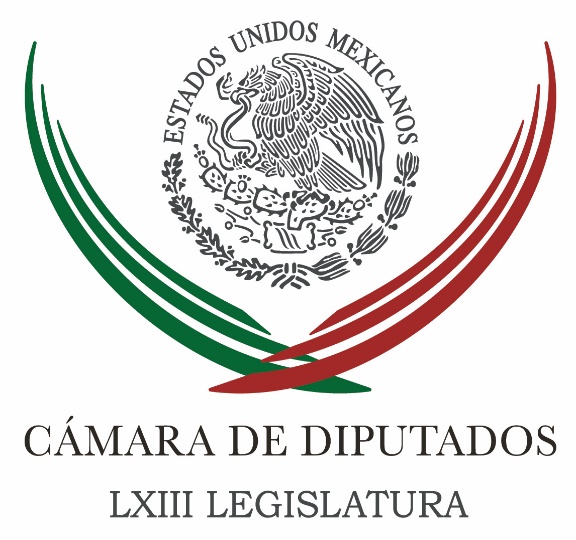 Carpeta InformativaTercer CorteResumen: Prioritarias, las leyes de seguridad interior y desaparición forzadaComisión de Hacienda se alista para analizar la Ley de Ingresos Necesario lograr consensos para construir agenda legislativa común: Martínez NeriPésimos resultados de EPN obligan a cambiar de política económica: MorenaAgenda de Frente Ciudadano abandona prioridades del PAN: CorderoPAN en el Senado pide comparecencias por corrupción en PemexRechaza PRD en Senado propuesta de que partidos donen de su financiamiento para reconstrucciónImportante, dar solución permanente a "dreamers": Peña a TrumpMeade confía en buen resultado tras tercera ronda en septiembreMonreal lleva a tribunales inconformidad con encuesta de MorenaCarlos Meneses, encargado de Semovi al salir Héctor Serrano14 de septiembre de 2017TEMA(S): Trabajo Legislativo FECHA: 14/09/17HORA: 15:38NOTICIERO: Notimex / 20minutos EMISIÓN: Tercer Corte  ESTACION: Online GRUPO: Notimex 0Prioritarias, las leyes de seguridad interior y desaparición forzadaEl presidente de la Cámara de Diputados, Jorge Carlos Ramírez Marín, indicó que los temas prioritarios de la agenda legislativa, después del Paquete Económico 2018, deben ser las leyes de seguridad interior, de desaparición forzada y de violencia política de género. También, precisó, la eliminación del fuero constitucional de los servidores públicos, temas en materia de salud relacionados con censos y directorios de personas que padecen enfermedades y todo lo que tiene que ver con completar el Sistema Nacional Anticorrupción. En entrevista, comentó que la fecha límite para definir la agenda legislativa de la Cámara de Diputados, al interior de la Conferencia para la Dirección y Programación de los Trabajos Legislativos, es el próximo 20 de septiembre, porque ese fue el acuerdo. El legislador priista subrayó que en la Conferencia, el Frente Ciudadano por México, conformado por el PAN, PRD y Movimiento Ciudadano, tendrá que hacer valer sus votos para integrar los asuntos de su interés que anunciaron la víspera. “Me dio mucho gusto ver que en su listado de puntos hay cosas que otros partidos ya están proponiendo, por ejemplo, desaparición forzada. Hay cosas en las que no están de acuerdo los otros partidos. Será muy interesante ver cómo vamos a priorizar la discusión”, puntualizó. Ramírez Marín afirmó que “lo importante es que al final tengamos una agenda donde, efectivamente, tanto este Frente como los demás grupos representados en la Cámara tengan la seguridad de que sus asuntos serán tratados y resueltos, pues se trata de construir una agenda”. Descartó el riesgo de una eventual "parálisis legislativa" por desacuerdos entre los grupos parlamentarios y sostuvo que la situación en la que actualmente está la Cámara de Diputados es una especie de "impasse" estrictamente político. “En cuanto eso se destrabe, en cuanto eso se supere, estoy seguro de que nos pondremos a trabajar como siempre”, destacó el legislador del Partido Revolucionario Institucional (PRI). En este sentido, se pronunció porque todos los diputados hagan un esfuerzo para buscar definiciones en torno a los temas de seguridad, particularmente sobre la Ley de Seguridad Interior. “Es imprescindible que se ponga orden y que los grupos parlamentarios pospongan sus intereses electorales y concedan que es urgente darle un marco jurídico a las Fuerzas Armadas”, aseveró. /gh/mTEMA(S): Trabajo Legislativo FECHA: 14/09/17HORA: 14:10NOTICIERO: Notimex / 20minutos EMISIÓN: Tercer Corte  ESTACION: Online GRUPO: Notimex 0Comisión de Hacienda se alista para analizar la Ley de Ingresos La Comisión de Hacienda de la Cámara de Diputados se alista para iniciar el próximo martes sus trabajos en sesión permanente para procesar la Ley de Ingresos, misma que se tiene que aprobar a más tardar el 20 de octubre próximo. En tanto, el presidente de la Comisión de Presupuesto, Jorge Estefan Chidiac, detalló que la instancia que encabeza lo haría el miércoles, a fin de presentar el calendario e iniciar en el mes de octubre las reuniones con las diferentes comisiones para avanzar en el Presupuesto de Egresos 2018. El legislador priista reiteró que el proyecto de Presupuesto para el próximo año entregado por el Ejecutivo federal es razonable, sensato, prudente y realista, dadas las condiciones que hay en la economía mundial y nacional. "Es el mejor presupuesto posible. Me da mucho gusto que el gobierno federal sostenga su compromiso de reducir el déficit al 2.5 del PIB, como en todos los años vino un incremento en el gasto en pensiones, que le pega en el gasto programable, sí lamentablemente el aumento en las tasas de interés, para darle estabilidad a la política monetaria, aumentó sustancialmente el costo de la deuda". El político poblano reiteró su beneplácito por que no haya miscelánea fiscal, y Ley Federal de Derechos, lo cual reduce muchísimo las controversias en esta cámara. En cuanto a un blindaje al presupuesto para evitar que sea utilizado con fines electorales, dijo que "todos los años hacemos nuestro mayor esfuerzo en el decreto del presupuesto, para evitar estos desvíos, lo importante es que en los estados los órganos de fiscalización sean realmente autónomos". "Porque en la mayoría de los estados, los organismos de fiscalización están bajo la tutela de los gobernadores, ahí es donde hay que echarle más el ojo, porque la federación, hace una gran supervisión, la verdad", explicó. /gh/mTEMA(S): Trabajo LegislativoFECHA: 14/09/17HORA: 15:49NOTICIERO: Enfoque NoticiasEMISIÓN: Tercer CorteESTACION: Online:GRUPO: Enfoque Noticias0Necesario lograr consensos para construir agenda legislativa común: Martínez NeriSergio Perdomo, reportero: El coordinador del Partido de la Revolución Democrática en la Cámara de Diputados, Francisco Martínez Neri, hizo un llamado a sus pares a lograr consensos y construir una agenda legislativa común, que sirva efectivamente al país.“Ayer hicimos una propuesta conjunta del PRD, Acción Nacional y Movimiento Ciudadano y hago votos porque a través del diálogo, que tendremos con las demás fracciones parlamentarias, lleguemos a que los puntos que hemos planteado y otros de interés general puedan incluirse en una agenda común”, señaló.El líder parlamentario del sol azteca destacó que existen temas que cuentan con un alto compromiso de los diversos grupos parlamentarios, “inclusive del PRI, como en el caso de la violencia política de género, que ya debe tratarse”.También lo relacionado a la desaparición forzada, dijo, es uno de los más sensibles, no podemos ser omisos a los cientos de familias que están esperando respuestas, sobre todo en calidad de víctimas a este problema, es momento de tratarlo  y aprobarlo también.El parlamentario perredista urgió a debatir sobre salario mínimo. “Es fundamental entrarle de lleno, ya que los trabajadores del país están esperando respuestas; en fin, hay una diversidad de temas que yo esperaría que con altura de miras quienes dicen y efectivamente tienen las mayorías en la cámara sean sensibles para hacer una agenda que sirva”.Al ser cuestionado sobre los dichos del coordinador parlamentario del PRI acerca de que impondrán la agenda porque cuentan con un número más alto de legisladores, Martínez Neri las calificó de excesivas. “Sí, lo entendemos, se puede tener una mayoría, pero deben servir para construir, no para imponer o limitar y me parece que el lenguaje utilizado ayer es soberbio y no es lo mejor para la cámara”, concluyó. dlp/mTEMA(S): Trabajo LegislativoFECHA: 14/09/17HORA: 18:03NOTICIERO: Enfoque NoticiasEMISIÓN: Tercer CorteESTACION: Online:GRUPO: Enfoque Noticias0Pésimos resultados de EPN obligan a cambiar de política económica: MorenaSergio Perdomo, reportero: Los pésimos resultados en política económica del Gobierno del Presidente Enrique Peña Nieto deben servir como una lección para renunciar el neoliberalismo y cambiar a un modelo que verdaderamente permita el crecimiento de México y ofrezca oportunidades de trabajo, vivienda y alimentación para todos los mexicanos, manifestaron los diputados Vidal Llerenas Morales y Jesús Valencia Guzmán, en el marco de la Glosa del Quinto Informe de Gobierno en materia de política económica.“Es tiempo de rectificar. No se trata de ver el pasado; de lo que se trata es renunciar al neoliberalismo, a las políticas del PAN y PRI, y proponer un cambio distinto, un cambio que ofrezca esperanzas y oportunidades reales de desarrollo para los mexicanos”, aseveró el primero ante el pleno de la Cámara de Diputados.Al presentar la postura de Morena, ambos legisladores coincidieron en que el país requiere de un cambio de política económica, donde el gasto público sí se destine a la inversión y dé prioridad a los programas sociales, de educación y salud, rubros que lamentablemente en el Presupuesto de Egresos de la Federación (PEF) 2018 ya presentan importantes recortes.En su turno, el diputado Vidal Llerenas afirmó que lo que estará en lucha en los comicios del 2018 serán las propuestas de dos modelos económicos: una de Morena, que cree en la inversión pública y el combate a la desigualdad y corrupción, y otra que vela por los intereses de las grandes empresas nacionales y extranjeras que saquean el patrimonio de nuestro país, y que impulsan el PRI, PAN y PRD, así como sus aliados.“La próxima elección va a estar entre los que creemos en el desarrollo, la igualdad y en un Estado igualador y regulador, y ustedes, los del PRI y del nuevo Frente, que creen exclusivamente en el mercado, que se van a seguir empeñando en reformas económicas neoliberales que nos tienen hoy sin empleos de calidad, en un país que no crece, en una Reforma Energética que nos cuesta en importaciones y en ingresos para el Estado”.En ese contexto, consideró que el Quinto Informe en realidad es un instrumento de propaganda del Gobierno Federal, en el que se ofrecen cifras que distan mucho de la realidad que atraviesa nuestro país. “Es el fracaso de un periodo de política económica”, sentenció.Explicó que en los últimos años México ha registrado muy bajo crecimiento; creación de empleos de pésima calidad; grandes desigualdades sociales; malas finanzas públicas, y una enorme dependencia hacia Estados Unidos, al carecer de una política industrial propia. Por si fuera poco, agregó, un aumento de la deuda que duplicó su tamaño desde el inicio de la actual administración.“Se nos pide no voltear al pasado, pero el Presidente Peña Nieto se niega, al igual que se niega el PRI y el nuevo Frente Ciudadano por México que se formó para apoyar esta política económica y esta forma de ver las políticas públicas”, puntualizó el también Secretario de la Comisión de Presupuesto y Cuenta Pública.En su oportunidad, el diputado Jesús Valencia descalificó el falaz optimismo del Gobierno Federal y advirtió que, según datos del Banco Mundial, se prevé una nueva desaceleración económica, que alejan un crecimiento mayor al 4 por ciento para este año, como lo había prometido Peña Nieto.“Una cosa es clara y muy grave: el potencial económico del país se degrada y las finanzas públicas enfrentan un escenario de riesgo que habrá de acentuarse por la incertidumbre que provoca nuestra relación con Estados Unidos y el alcance de la renegociación del Tratado de Libre Comercio de América del Norte; además de las elecciones en México, sin contar con la precariedad de las condiciones fiscales y el auge de la inseguridad y malestar social”.Al respecto, afirmó que el modelo que se ha pretendido construir a partir del 2012 es inviable económica y presupuestalmente, y que muestra de ello es el déficit presupuestal de más de 2.7 por ciento del PIB, aun cuando el gasto neto disminuyó más del 0.4 por ciento. Este resultado, subrayó, agrava la situación de las finanzas.“La única lectura correcta de las cifras gubernamentales nos lleva a afirmar que, desde el Gobierno ‘peñanietista’, han apostado por un modelo productivo ineficiente, que lleva al país a escenarios de precariedad que parecían superados por siempre”, enfatizó.Valencia Guzmán consideró que la gestión de Peña Nieto tiene como uno de sus rasgos sobresalientes el elevamiento de la deuda, de más del doble respecto al inicio de su administración, lo que amenaza el financiamiento de la política social para revertir los índices de pobreza y desigualdad. dlp/mTEMA(S): Partidos PolíticosFECHA: 14/09/17HORA: 16:57NOTICIERO: La Jornada en líneaESTACIÓN: Online GRUPO: La Jornada0Agenda de Frente Ciudadano abandona prioridades del PAN: CorderoAndrea Becerril y Víctor Ballinas.- Ciudad de México. El bloque de senadores panistas afines a Ernesto Cordero se lanzó contra el Frente opositor que impulsa su partido y, junto con Luisa María Calderón, hermana del ex presidente de la República, que ayer se integró a ese grupo, denunció que se están abandonando las prioridades legislativas del PAN.En conferencia de prensa, los senadores Cordero, Roberto Gil Zuarth, Jorge Luis Lavalle, Salvador Vega Casillas y Luisa María Calderón, advirtieron que la agenda presentada por el llamado Frente Ciudadano, no se incluyeron la Ley de Seguridad Interior, la minuta de mando mixto policíaco, ni la iniciativa para frenar el robo de combustibles y las adecuaciones a la miscelánea penal, que son parte toral de la agenda del PAN y demandas centrales de los 12 gobernadores panistas.“Nos preocupa que en aras de la integración de ese frente y los objetivos electorales de corto plazo, se esté abandonando las prioridades que definieron los grupos parlamentarios del PAN en sus reuniones plenarias y que son prioridad de los gobernadores”, recalcó Roberto Gil Zuarth.Igualmente, la senadora Calderón lamentó que el frente sólo se preocupe por consolidar un acuerdo electoral con PRD y Movimiento Ciudadano y sus posiciones son tan populistas que “quieren competir con López Obrador.Cuestionada sobre la posibilidad de que ese frente, encabezado por el dirigente nacional panista siga consolidándose, dijo que le preocupa “porque lo mismo pasó con Adolfo Hitler durante la segunda guerra mundial”, ya que “tenía la simpatía de los ciudadanos”.Calderón denunció también que en el grupo panista en el Senado ya no se puede debatir ni disentir y “no han dejado de calumniarnos desde finales del periodo de sesiones pasado.De inmediato, el coordinador de los senadores del PAN, Fernando Herrera, les contestó. Les pidió “que se serenen y se tranquilicen, porque están un poco alterados” y les advirtió que “el frente va”. Les recordó también que la Ley de Seguridad Interior está en la agenda del PRI, no en la del PAN.   Jam/mTEMA(S): Trabajo LegislativoFECHA: 14/09/17HORA: 15:31NOTICIERO: La Jornada.comEMISIÓN: Tercer CorteESTACION: Online:GRUPO: La Jornada.com0PAN en el Senado pide comparecencias por corrupción en PemexAndrea Becerril y Víctor Ballinas, reporteros: La fracción del PAN en el Senado demandó la comparecencia de los comisionados independientes de Petróleos Mexicanos (Pemex), a fin de que rindan cuentas sobre los presuntos hechos de corrupción registrados durante la gestión de Emilio Lozoya, al frente de esa empresa, especialmente sobre el caso Odebrecht.Solicitan asimismo a la Secretaría de Energía que instruya al Órgano de Fiscalización del Consejo de Pemex ampliar las investigaciones de Odebrecht a funcionarios y ex funcionarios que participaron en la administración de Lozoya.Entre los ex funcionarios resaltan Froylán Gracia García, ex Coordinador Ejecutivo y Miguel Tame Domínguez, ex director de Pemex Refinación, quienes presuntamente favorecieron a empresas mediante la asignación de contratos millonarios, entre ellas Construcciones Industriales Tapia, señalada en la investigación del caso Odebrecht.En entrevista, el senador Juan Carlos Romero Hicks, uno de los impulsores del punto de acuerdo, dijo que es la primera vez que pudiera ocurrir un ejercicio de esta naturaleza con los comisionados independientes, designados por el Senado“Se les entregó un voto de confianza y en una práctica de cordialidad republicana debe haber una comunicación con los consejeros que tienen un gran perfil e información, deben rendir cuentas a la sociedad mexicana”, resaltó.La propuesta, que también firman los senadores Francisco Búrquez Valenzuela, Marcela Torres Peimbert y Víctor Hermosillo y Celada, dijo que los consejeros deben rendir cuentas de la fallida adquisición de dos plantas para producir fertilizantes, el boicot del Sindicato Petrolero a la participación de trasporte de particulares en la distribución de gasolinas.Asimismo, de la “desaparición” de una avioneta Cesna Citación Sovereign 2009 que habría sido utilizada por Lozaya para traslados personales, al igual que el helicóptero EC-145 201 destinado “para vigilar la red de ductos y evitar el robo de combustible”.En el punto de acuerdo, Acción Nacional demandó a la Secretaría de Energía se instruya al Órgano de Fiscalización del Consejo de Pemex ampliar las investigaciones de Odebrecht a los funcionarios y ex funcionarios en la gestión de Emilio Lozoya.Entre los ex funcionarios de quienes se busca aclarar su situación figuran Froylán Gracia García, ex Coordinador Ejecutivo, y Miguel Tame Domínguez, ex director de Pemex Refinación, quienes presuntamente favorecieron a empresas mediante la asignación de contratos millonarios, entre éstas Construcciones Industriales Tapia, señalada en la investigación del caso Odebrecht y por prácticas de huachicoleo en Hidalgo.En el punto de acuerdo señalan que además del caso Odebrehct, hay otros asuntos que se deben aclarar, como las versiones de que Lozoya utilizaba para viajes personales a Valle de Bravo y otros sitios las dos aeronaves contratadas para vigilar los ductos de Pemex. dlp/mTEMA(S): Trabajo LegislativoFECHA: 14/09/17HORA: 15:30NOTICIERO: Enfoque NoticiasEMISIÓN: Tercer CorteESTACION: Online:GRUPO: Enfoque Noticias0Rechaza PRD en Senado propuesta de que partidos donen de su financiamiento para reconstrucciónGerardo Cedillo, reportero: Aunque no resulta una sorpresa, el PRD en el senado rechazó la propuesta para que los partidos políticos donen el 20% del su financiamiento público que recibirán en 2018 para apoyar a los damnificados que dejó el sismo registrado el pasado 7 de septiembre.Su coordinador Luis Sánchez dijo que se trata de una propuesta electorera, que busca lucrar con la tragedia que se vive principalmente en Oaxaca y Chiapas.En tanto, la senadora Angélica de la Peña Gómez, también considero que la propuesta de que los partidos cedan una quinta parte de los más de 6 mil millones de pesos que se les entregarán en 2018 resulta populista.Señaló que el Fondo Nacional para Desastres Naturales (FONDEN) tiene recursos para atender a los damnificados y realizar la reconstrucción de las viviendas dañadas o colapsadas. dlp/mTEMA(S): Información GeneralFECHA: 14/09/17HORA: 16:00NOTICIERO: El Universal.comEMISIÓN: Tercer CorteESTACION: Online:GRUPO: El Universal.com0Importante, dar solución permanente a "dreamers": Peña a TrumpFrancisco Reséndiz, reportero: El presidente Enrique Peña Nieto expresó este jueves al presidente de Estados Unidos, Donald J. Trump, la importancia de una solución permanente para los jóvenes "dreamers" mexicanos que viven en la Unión Americana."El presidente Trump se mostró optimista en que el Congreso norteamericano alcance una solución para los jóvenes que hoy están al amparo de este programa (DACA)", informó la Presidencia de la República.Este mediodía los mandatarios hablaron sobre la situación que priva tanto en Oaxaca y Chiapas por el terremoto del pasado 7 de septiembre como la que se vive en Florida por el huracán Irma.En la conversación, detalló Los Pinos, Peña Nieto "expresó la importancia que tiene para México el que se tenga una solución permanente para los beneficiarios del programa de Acción Diferida para los Llegados en la Infancia (DACA, por sus siglas en inglés), que en su mayoría son de origen mexicano".Los Pinos precisó en un comunicado que el día de hoy, a las 13:00 horas, el presidente Peña Nieto, recibió una su homólogo estadounidense."En la conversación, el presidente Trump expresó sus condolencias y solidaridad a México por los daños causados por el terremoto y el huracán Katia que ocurrieron en días pasados en nuestro país", detalló Los Pinos.Agregó que a su vez el presidente Peña Nieto expresó también su solidaridad por la afectación que sufrió el estado de Florida por el paso del huracán Irma. dlp/mTEMA(S): Información GeneralFECHA: 14/09/17HORA: 14:05NOTICIERO: 24 HORASEMISIÓN: Tercer CorteESTACION: Online:GRUPO: 24 HORAS0Meade confía en buen resultado tras tercera ronda en septiembreNotimex: El secretario de Hacienda, José Antonio Meade, confió en que se alcanzará un “buen resultado” en la tercera ronda de negociaciones del Tratado de Libre Comercio de América del Norte (TLCAN) entre México, Estados Unidos y Canadá, a celebrarse del 23 al 27 de septiembre en Ottawa, Canadá.En conferencia conjunta con el ministro de Finanzas de Canadá, Bill Morneau, consideró que en la negociación del TLCAN, haya espacios para construir un entorno que mejore la posibilidad de generar prosperidad en los tres países.Para México, subrayó, una de las premisas importantes en la negociación es que se preserve como un espacio trilateral, pues lo que está de por medio es el proceso de integración norteamericano.El encargado de las finanzas públicas del país resaltó que este espacio norteamericano es una de las historias de integración económica más exitosas, pues la región explica uno de cada cuatro dólares del PIB global.“De esa importancia es el dialogo que hoy tenemos y de esa magnitud la responsabilidad que los tres países compartimos y que en ese ánimo hoy trilateral que priva en las negociaciones estamos ciertos que alcanzaremos un buen resultado”, añadió Meade Kuribreña. dlp/mTEMA(S): Partidos PolíticosFECHA: 14/09/17HORA: 19:37NOTICIERO: Excelsior.comESTACIÓN: Online GRUPO: Excélsior0Monreal lleva a tribunales inconformidad con encuesta de MorenaEl Tribunal Electoral local exigió al partido informe del proceso de aplicación que determinó que Sheinbaum fuera seleccionada coordinadora electoral del partidoARTURO PÁRAMO.- El Tribunal Electoral de la CDMX exigió a Morena un informe del proceso de aplicación de encuestas que determinaron que Claudia Sheinbaum fuera seleccionada como coordinadora electoral de ese partido para la capital del país.Alejandro Rojas Díaz Durán, asesor Político de Ricardo Monreal y consejero Estatal de Morena, dijo que la resolución del Tribunal fue emitida el pasado miércoles, en el expediente TECDMX-JLDC045/2017.Que resuelva la controversia interpartidaria en un plazo no mayor de 20 días naturales por lo que desde este momento solicitamos y exigimos al partido que se ordene la reposición del procedimiento con reglas claras y observando el debido proceso que ordenan los estatutos de Morena”, puntualizó Rojas Díaz Durán.Dijo que el Tribunal impuso a Morena que compruebe que en los estatutos existe la figura de coordinador de organización electoral, cargo que Sheinbaum tendría por haber ganado la encuesta.Insistió en que Monreal no impugnó la encuesta ante el Tribunal, pero sí hará uso de su derecho de exigir ante las instancias jurisdiccionales la reposición de los sondeos.De no realizarlo conforme a este debido proceso se dispondrá de cuatro días para interponer el juicio electoral para defender los derechos políticos del ciudadano.Y sean los órganos jurisdiccionales (lo que ayuden) a transparentar dicho proceso, que cumpla la ley, es decir, nosotros debemos de impugnar”, insistió el asesor de Monreal.Aseguró que la "nomenklatura" dentro de Morena a la que ha hecho referencia Monreal, es encabezada por Yeidckol Polevnsky.Es la que estuvo hablando y siguiendo los pasos, que era Claudia Sheinbaum (la que debía ganar la encuesta), es Yeidckol Polevnsky la secretaria general del partido la que está engañando a Andrés Manuel López Obrador. Tiene una red en todo el país donde están imponiendo candidatos”, recalcó.El asesor de Monreal expuso que Polevnsky es la que generó el conflicto al interior de Morena que ya alcanzó instancias jurisdiccionales de carácter electoral.   Jam/mTEMA(S): Información GeneralFECHA: 14/09/17HORA: 17:10NOTICIERO: Excélsior.comEMISIÓN: Tercer CorteESTACION: Online:GRUPO: Excélsior.com0Carlos Meneses, encargado de Semovi al salir Héctor SerranoWendy Roa, reportera: A partir del próximo lunes, el subsecretario de Transportes de la Secretaría de Movilidad, Carlos Meneses, quedará como encargado de despacho de la dependencia después de que Héctor Serrano pida licencia al cargo para dedicarse a la construcción de la plataforma política del jefe de gobierno de la Ciudad de México, Miguel Ángel Mancera.El licenciado Meneses se quedará encargado del despacho en lo que se da el cargo definitivo, Meneses es una gente que me ha acompañado, por supuesto es el que se ha encargado de la parte operativa, mucho de lo que se ha construido es a consecuencia de mis compañeros que me han acompañado a lo largo de muchos años, somos un equipo que tiene acreditados años de trabajo”, señalo el actual secretario de Movilidad, Héctor Serrano.De acuerdo con Serrano Cortés, el trabajo que actualmente desempeña Meneses Flores lo ha mantenido en contacto directo con los concesionarios del transporte público, lo que facilitará la continuidad de proyectos que se tienen en la Semovi como la sustitución de taxis y microbuses, la rehabilitación de los Centros de Transferencia Modal (Cetram), la ampliación de la Línea 5 del Metrobús y la puesta en operación de la Línea 7 sobre Avenida Paseo de la Reforma, entre otros.Carlos Meneses ha ocupados diversos cargos en la administración capitalina, entre ellos el de Director General de Gobierno y Director de Información y Desarrollo Político. dlp/m